LIETUVOS RESPUBLIKOS ŪKIO MINISTRAS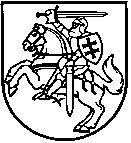 ĮSAKYMASdėl 2014–2020 metų europos sąjungos fondų investicijų veiksmų programos 3 prioriteto „SMULKIOJO IR VIDUTINIO VERSLO KONKURENCINGUMO SKATINIMAS“ priemonės NR. 03.3.2-LVPA-K-837 „ECO-INOVACIJOS LT+“ projektų finansavimo sąlygų aprašo nr. 1 patvirtinimo2016 m. balandžio 12 d. Nr. 4-280VilniusVadovaudamasis Atsakomybės ir funkcijų paskirstymo tarp institucijų, įgyvendinant 2014–2020 metų Europos Sąjungos struktūrinių fondų investicijų veiksmų programą, taisyklių, patvirtintų Lietuvos Respublikos Vyriausybės 2014 m. birželio 4 d. nutarimu Nr. 528 „Dėl Atsakomybės ir funkcijų paskirstymo tarp institucijų, įgyvendinant 2014–2020 metų Europos Sąjungos struktūrinių fondų investicijų veiksmų programą“, 6.2.7 papunkčiu ir atsižvelgdamas į Lietuvos Respublikos finansų ministerijos 2016 m. vasario 9 raštą Nr. (24.39)-6K-1601258 „Dėl projektų finansavimo sąlygų aprašų derinimo“,t v i r t i n u  2014–2020 metų Europos Sąjungos fondų investicijų veiksmų programos 3 prioriteto „Smulkiojo ir vidutinio verslo konkurencingumo skatinimas“ priemonės Nr. 03.3.2-LVPA-K-837 „Eco-inovacijos LT+“ projektų finansavimo sąlygų aprašą Nr. 1 (pridedama).Parengė Ūkio ministerijos Europos Sąjungos paramos koordinavimo departamentoStruktūrinės paramos politikos skyriaus vyriausioji specialistėInga Veževičienė                PATVIRTINTA Lietuvos Respublikos ūkio ministro  2016 m. balandžio 12 d. įsakymu Nr. 4-280I SKYRIUSBENDROSIOS NUOSTATOS1. 2014–2020 metų Europos Sąjungos fondų investicijų veiksmų programos 3 prioriteto „Smulkiojo ir vidutinio verslo konkurencingumo skatinimas“ priemonės Nr. 03.3.2-LVPA-K-837 „Eco-inovacijos LT+“ projektų finansavimo sąlygų aprašas Nr. 1 (toliau – Aprašas) nustato reikalavimus, kuriais turi vadovautis pareiškėjai, rengdami ir teikdami paraiškas finansuoti iš Europos Sąjungos struktūrinių fondų lėšų bendrai finansuojamus projektus (toliau – paraiška) pagal 2014–2020 m. Europos Sąjungos fondų investicijų veiksmų programos, patvirtintos Europos Komisijos 2014 m. rugsėjo 8  d. sprendimu Nr. C(2014)6397, 3 prioriteto „Smulkiojo ir vidutinio verslo konkurencingumo skatinimas“ priemonės Nr. 03.3.2-LVPA-K-837 „Eco-inovacijos LT+“ (toliau – Priemonė) finansuojamas veiklas, iš Europos Sąjungos struktūrinių fondų lėšų bendrai finansuojamų projektų (toliau – projektai) vykdytojai, įgyvendindami pagal Aprašą finansuojamus projektus, taip pat institucijos, atliekančios paraiškų vertinimą, atranką ir projektų įgyvendinimo priežiūrą.2. Aprašas yra parengtas atsižvelgiant į:2.1. 2014–2020 m. Europos Sąjungos fondų investicijų veiksmų programos prioriteto įgyvendinimo priemonių įgyvendinimo planą, patvirtintą Lietuvos Respublikos ūkio ministro 2014 m. gruodžio 19 d. įsakymu Nr. 4-933 „Dėl 2014–2020 m. Europos Sąjungos fondų investicijų veiksmų programos prioriteto įgyvendinimo priemonių įgyvendinimo plano ir Nacionalinių stebėsenos rodiklių skaičiavimo aprašo patvirtinimo“ (toliau – Priemonių įgyvendinimo planas);2.2. Projektų administravimo ir finansavimo taisykles, patvirtintas Lietuvos Respublikos finansų ministro 2014 m. spalio 8 d. įsakymu Nr. 1K-316 „Dėl Projektų administravimo ir finansavimo taisyklių patvirtinimo“ (toliau – Projektų taisyklės); 2.3. 2014 m. birželio 17 d. Komisijos reglamentą (ES) Nr. 651/2014, kuriuo tam tikrų kategorijų pagalba skelbiama suderinama su vidaus rinka taikant Sutarties 107 ir 108 straipsnius (OL 2014 L 187, p. 1) (toliau – Bendrasis bendrosios išimties reglamentas);2.4. 2014–2020 metų Europos Sąjungos fondų investicijų veiksmų programos stebėsenos rodiklių skaičiavimo aprašą, patvirtintą Lietuvos Respublikos finansų ministro 2014 m. gruodžio 30 d. įsakymu Nr. 1K-499 „Dėl 2014–2020 metų Europos Sąjungos fondų investicijų veiksmų programos stebėsenos rodiklių skaičiavimo aprašo patvirtinimo“ (toliau – Veiksmų programos stebėsenos rodiklių skaičiavimo aprašas).3. Apraše vartojamos sąvokos suprantamos taip, kaip jos apibrėžtos Aprašo 2 punkte nurodytuose teisės aktuose, Atsakomybės ir funkcijų paskirstymo tarp institucijų, įgyvendinant 2014–2020 metų Europos Sąjungos struktūrinių fondų investicijų veiksmų programą, taisyklėse, patvirtintose Lietuvos Respublikos Vyriausybės 2014 m. birželio 4 d. nutarimu Nr. 528 „Dėl Atsakomybės ir funkcijų paskirstymo tarp institucijų, įgyvendinant 2014–2020 metų Europos Sąjungos struktūrinių fondų investicijų veiksmų programą“, ir 2014–2020 metų Europos Sąjungos fondų investicijų veiksmų programos administravimo taisyklėse, patvirtintose Lietuvos Respublikos Vyriausybės 2014 m. spalio 3 d. nutarimu Nr. 1090 „Dėl 2014–2020 metų Europos Sąjungos fondų investicijų veiksmų programos administravimo taisyklių patvirtinimo“.4. Apraše vartojamos kitos sąvokos:Ekologinis projektavimas arba ekologiškas projektavimas – gaminio savybių pakeitimas, paliekant jo įprastines funkcijas, kai yra tenkinama viena iš šių savybių (ekologinio projektavimo principai): gaminiui pagaminti mažėja sunaudojamų žaliavų kiekis; gaminys sunaudoja mažiau energijos; gaminiui pagaminti naudojamas mažesnis kenksmingų žaliavų kiekis arba iš viso nenaudojama jokių kenksmingų medžiagų; gaminį galima perdirbti suėjus jo galiojimo terminui. Jeigu planuojama gaminti atnaujintą gaminį, kuris jau atitinka vieną ar kelias anksčiau minėtas gaminio savybes, jis papildomai turi tenkinti dar bent vieną ankščiau minėtą savybę. Kuriant naują gaminį, jis turi būti suprojektuotas iš panaudotų gaminių. Gaminys – materialus, apčiuopiamas dalykas, tai, kas gauta po gamybos proceso iš sukurto gaminio projekto. Investicija – pradinė investicija į materialųjį turtą, susijusi su esamos įmonės pajėgumų didinimu, įmonės produkcijos įvairinimu, kai įmonė ima gaminti produktus, arba esamos įmonės bendro gamybos proceso esminiu pakeitimu. Investicija turi atitikti Bendrojo bendrosios išimties reglamento 14 straipsnio nuostatas. Labai maža įmonė – kaip ši sąvoka apibrėžta Lietuvos Respublikos smulkiojo ir vidutinio verslo plėtros įstatyme.Maža įmonė – kaip ši sąvoka apibrėžta Smulkiojo ir vidutinio verslo plėtros įstatyme. Naujas produktas – produktas, pagamintas iš atliekų, priskirtinų tam tikrai atliekų rūšiai pagal Atliekų tvarkymo taisykles, patvirtintas Lietuvos Respublikos aplinkos ministro 1999 m. liepos 14 d. įsakymu Nr. 217 „Dėl Atliekų tvarkymo taisyklių patvirtinimo“ (toliau – Atliekų tvarkymo taisyklės).Panaudotas gaminys – tai gaminys, kuris yra praradęs savo funkcines savybes ir yra priskirtinas tam tikrai atliekų rūšiai pagal Atliekų tvarkymo taisykles. Paties pareiškėjo pagamintos produkcijos pardavimo pajamos – pajamos, gautos dėl pagamintų prekių pardavimo per ataskaitinį laikotarpį ir nurodytos tokiuose dokumentuose, kurie įrodo paties pareiškėjo pagamintų prekių pardavimo apimtis, pvz., pelno (nuostolių) ataskaitoje, užpildytoje pagal 3-iojo verslo apskaitos standarto „Pelno (nuostolių) ataskaita“, patvirtinto Audito ir apskaitos tarnybos direktoriaus 2015 m. birželio 16 d. įsakymu Nr. VAS-40 „Dėl 3-iojo verslo apskaitos standarto „Pelno (nuostolių) ataskaita“ tvirtinimo“, 1 priede pateiktą formą, nurodant pardavimo pajamas ir pateikiant pastabos numerį, kuris nurodo detalią informaciją, pateiktą Aiškinamojo rašto, parengto vadovaujantis 6-uoju verslo apskaitos standartu „Aiškinamasis raštas“, patvirtintu Audito ir apskaitos tarnybos direktoriaus 2012 m. gruodžio 21 d. įsakymu Nr. VAS-24 „Dėl 6-ojo verslo apskaitos standarto „Aiškinamasis raštas“ tvirtinimo“, 85.1 papunktyje, kuriame numatyta, kad turi būti nurodyta informacija apie paslaugų ir prekių pardavimo pajamų sumas, sugrupuotas pagal veiklos rūšis ir geografines rinkas. Rengiant šią informaciją, siūloma vadovautis 6-ojo verslo apskaitos standarto „Aiškinamasis raštas“ metodinėmis rekomendacijomis, patvirtintomis Audito ir apskaitos tarnybos direktoriaus 2014 m. sausio 10 d. įsakymu Nr. VAS-2 ir 3-iojo verslo apskaitos standarto „Pelno (nuostolių) ataskaita“ metodinėmis rekomendacijomis, patvirtintomis Audito ir apskaitos tarnybos direktoriaus 2010 m. gegužės 13 d. įsakymu Nr. VAS-11. Jeigu dokumentai yra pateikiami kita negu minėtų finansinių dokumentų pavyzdine forma, juose turi būti pateikta visa pavyzdinėje formoje nurodyta informacija.  Pirminis aplinkos apsaugos įvertinimas – išsamus, dokumentuotas įmonės veiklos vertinimas, kurio tikslas – nustatyti esamą įmonės veiklos poveikį aplinkai dėl oro taršos, nuotekų taršos ir atliekų susidarymo, pagrindines aplinkos apsaugos problemas, jų susidarymo šaltinius ir priežastis. Pirminio aplinkos apsaugos įvertinimo metu sudaromas medžiagų ir energijos arba medžiagų balansas, kuris pateikiamas gamtos išteklių taupymo ir atliekų mažinimo plane, parengtame pagal Gamtos išteklių taupymo ir atliekų mažinimo planų rengimo metodines rekomendacijas, patvirtintas Lietuvos Respublikos aplinkos ministro 2009 m. gegužės 5 d. įsakymu Nr. D1-252 „Dėl Gamtos išteklių taupymo ir atliekų mažinimo planų rengimo metodinių rekomendacijų patvirtinimo“ (toliau – Gamtos išteklių taupymo ir atliekų mažinimo planas).Reikšmingi patobulinimai – kaip apibrėžta bendrame Ekonominio bendradarbiavimo ir plėtros organizacijos ir Eurostato leidinyje (Oslo vadovas, Duomenų apie inovacijos rinkimo ir jų aiškinimo gairės, 3-ias leidimas, 2005 m.). Sunkumų patirianti įmonė – kaip ši sąvoka apibrėžta Bendrojo bendrosios išimties reglamento 2 straipsnio 18 punkte.Technologinės ekoinovacijos – tai naujų ar reikšmingai patobulintų produktų (prekių ar paslaugų), naujų ar reikšmingai patobulintų technologinių procesų (susijusių su įrenginių, technologijų keitimu), kuriuos įdiegus mažėja neigiamas ūkinės veiklos poveikis aplinkai, skatinama pramoninė simbiozė ir užtikrinamas tęstinis aplinkos apsaugos efektas, diegimas įmonėje. Technologinės ekoinovacijos apima racionalių išteklių naudojimo ir taršos prevencijos metodus (pvz., proceso modernizavimas (optimizavimas) siekiant sumažinti neigiamą poveikį aplinkai ir (ar) tausoti gamtos išteklius, beatliekinę gamybą, atliekų pakartotinį naudojimą ir (ar) perdirbimą, atliekamos šilumos panaudojimą (rekuperavimas, regeneravimas), srautų atskyrimas, kita). Produktų ar technologinių procesų patobulinimas suprantamas kaip toks patobulinimas, kuris leidžia sumažinti arba eliminuoti neigiamą poveikį aplinkai dėl oro taršos, nuotekų taršos ir atliekų susidarymo. Oro taršos, nuotekų taršos ir atliekų susidarymo šaltinis (-iai) ir priežastis (-ys) nustatoma (-os) įmonės veiklos pirminio aplinkos apsaugos įvertinimo metu.Veikianti įmonė – Juridinių asmenų registre įregistruota įmonė, turinti pajamų ir darbuotojų ir teisės aktų nustatyta tvarka teikianti ataskaitas Valstybinei mokesčių inspekcijai prie Lietuvos Respublikos finansų ministerijos, Valstybinio socialinio draudimo fondo valdybos prie Socialinės apsaugos ir darbo ministerijos skyriams ir metinės finansinės atskaitomybės dokumentus Juridinių asmenų registrui. Įmonės pajamos tikrinamos pagal patvirtintus finansinės atskaitomybės dokumentus. Vidutinė įmonė – kaip ši sąvoka apibrėžta Smulkiojo ir vidutinio verslo plėtros įstatyme.5. Priemonės įgyvendinimą administruoja Lietuvos Respublikos ūkio ministerija (toliau – Ministerija) ir viešoji įstaiga Lietuvos verslo paramos agentūra (toliau – įgyvendinančioji institucija).6. Pagal Priemonę teikiamo finansavimo forma – negrąžinamoji subsidija.7. Projektų atranka pagal Priemonę bus atliekama projektų konkurso vienu etapu būdu.8. Pagal Aprašą projektams įgyvendinti numatoma skirti iki 27 513 902 Eur (dvidešimt septynių milijonų penkių šimtų trylikos tūkstančių devynių šimtų dviejų eurų) Europos Sąjungos (toliau – ES) struktūrinių fondų (Europos regioninės plėtros fondo) lėšų. Priimdama sprendimą dėl projektų finansavimo, Ministerija turi teisę šiame Aprašo punkte nurodytą sumą padidinti, neviršydama Priemonių įgyvendinimo plane nurodytos Priemonei skirtos lėšų sumos ir nepažeisdama teisėtų pareiškėjų lūkesčių.9. Priemonės tikslas – paskatinti labai mažas, mažas ir vidutines įmones (toliau – MVĮ) diegtis technologines ekoinovacijas, siekiant sumažinti neigiamas klimato kaitos ir šiltnamio efekto pasekmes. 10. Pagal Aprašą remiama veikla – technologinių ekoinovacijų diegimas ir skatinimas. Siekiant sumažinti neigiamas klimato kaitos ir šiltnamio efekto pasekmes, numatomos investicijos į materialųjį turtą (įrenginius, technologijas), kurį įdiegus mažėja neigiamas ūkinės veiklos poveikis aplinkai, skatinama pramoninė simbiozė ir užtikrinamas tęstinis aplinkos apsaugos efektas, t. y. investicijos į švaresnės gamybos inovacijas (jų įdiegimą), kuriose taikomi racionalių išteklių naudojimo ir taršos prevencijos metodai (pvz., proceso modernizavimas (optimizavimas) siekiant sumažinti neigiamą poveikį aplinkai ir (ar) tausoti gamtos išteklius, beatliekinė gamyba, atliekų pakartotinis naudojimas ir (ar) perdirbimas, atliekamos šilumos panaudojimas (rekuperavimas, regeneravimas), srautų atskyrimas ir kita).11. Pagal Aprašą vienas pareiškėjas gali pateikti vieną paraišką. 12. Pagal Apraše nurodytą remiamą veiklą kvietimą teikti paraiškas numatoma paskelbti 2016 metų II ketvirtį.II SKYRIUSREIKALAVIMAI PAREIŠKĖJAMS IR PARTNERIAMS13. Pagal Aprašą galimi pareiškėjai yra MVĮ. Partneriai negalimi.14. Pareiškėju (projekto vykdytoju) gali būti tik juridiniai asmenys. Pareiškėju (projekto vykdytojais) negali būti juridinių asmenų filialai arba atstovybės.15. Pagal Aprašą netinkami pareiškėjai bus įmonės, kurios atitiks tinkamiems pareiškėjams pagal Lietuvos Respublikos aplinkos ministerijos priemonės Nr. 05.2.1-APVA-K-009 „Komunalinių atliekų paruošimo perdirbti pajėgumų plėtra“ keliamus reikalavimus. Pagal Lietuvos Respublikos aplinkos ministerijos priemonę Nr. 05.2.1-APVA-K-009 „Komunalinių atliekų paruošimo perdirbti pajėgumų plėtra“ tinkamais pareiškėjais bus įmonės, vykdančios arba ketinančios vykdyti R12 ir (ar) S5 komunalinių atliekų naudojimo ir (ar) tvarkymo veiklą, bet nevykdančios ir neketinančios vykdyti R1-R2, R4-R11 atliekų naudojimo veiklų pagal veiklų klasifikaciją, nustatytą Atliekų tvarkymo taisyklių 4 priede.   16. Finansavimas gali būti skiriamas pareiškėjams visose srityse, išskyrus 2013 m. gruodžio 17 d. Europos Parlamento ir Tarybos reglamento (ES) Nr. 1301/2013 dėl Europos regioninės plėtros fondo ir dėl konkrečių su investicijų į ekonomikos augimą ir darbo vietų kūrimą tikslu susijusių nuostatų, kuriuo panaikinamas Reglamentas (EB) Nr. 1080/2006 (OL 2013 L 347, p. 289), 3 straipsnio 3 dalyje nustatytus atvejus, Bendrojo bendrosios išimties reglamento 1 straipsnio 2–5 dalyse ir 13 straipsnyje nustatytus apribojimus. 17. Pagal Aprašą finansavimas nėra teikiamas pareiškėjui, jei jis yra priskiriamas sunkumų patiriančios įmonės kategorijai. Pagal Aprašą finansavimas nėra teikiamas tokiam pareiškėjui, kuris nutraukė tą pačią ar panašią remiamą veiklą Europos ekonominėje erdvėje per dvejus metus prieš pateikdamas paraišką gauti regioninę investicinę pagalbą arba paraiškos pateikimo metu turi planų nutraukti tokią veiklą ne vėliau kaip per dvejus metus nuo pradinės investicijos, dėl kurios prašoma pagalbos, pabaigos. Pagal Aprašą finansavimas neteikiamas, jeigu pareiškėjas nėra sugrąžinęs anksčiau gautos valstybės pagalbos, kuri Europos Komisijos sprendimu pripažinta neteisėta ir nesuderinama su vidaus rinka.III SKYRIUSPROJEKTAMS TAIKOMI REIKALAVIMAI18. Projektas turi atitikti Projektų taisyklių III skyriaus dešimtajame skirsnyje nustatytus bendruosius reikalavimus. 19.	Projektas turi atitikti šiuos specialiuosius projektų atrankos kriterijus, patvirtintus 2014–2020 metų Europos Sąjungos fondų investicijų veiksmų programos Stebėsenos komiteto 2016 m. sausio 14 d. nutarimu Nr. 44P-11.1(13):19.1. projektas prisideda prie Investicijų skatinimo ir pramonės plėtros 2014–2020 metų programos, patvirtintos Lietuvos Respublikos Vyriausybės 2014 m. rugsėjo 17 d. nutarimu Nr. 986 „Dėl Investicijų skatinimo ir pramonės plėtros 2014–2020 metų programos patvirtinimo“ (toliau – Investicijų skatinimo ir pramonės plėtros programa), 2 tikslo „Modernizuoti, integruoti ir plėtoti pramonę“ 2 uždavinio „Skatinti įmones efektyviau naudoti žaliavas ir energiją“ įgyvendinimo (vertinama, ar projektas prisideda prie Investicijų skatinimo ir pramonės plėtros programos 2 tikslo „Modernizuoti, integruoti ir plėtoti pramonę“ 2 uždavinio „Skatinti įmones efektyviau naudoti žaliavas ir energiją“ įgyvendinimo); 19.2. pareiškėjas yra MVĮ, veikianti ne trumpiau kaip vienerius metus ir kurios vidutinės pačios MVĮ pagamintos produkcijos metinės pajamos per pastaruosius 3 finansinius metus arba per laiką nuo MVĮ įregistravimo dienos (jeigu MVĮ vykdė veiklą mažiau nei 3 finansinius metus) yra ne mažesnės kaip 145 000 Eur (šimtas keturiasdešimt penki tūkstančiai eurų) (vertinama, ar pareiškėjas yra MVĮ, kuri turi pakankamai patirties, t. y. veikia ne trumpiau kaip vienerius metus, ir kuri yra finansiškai pajėgi, t. y. kurios vidutinės metinės pajamos iš pačios pagamintos produkcijos pagal pateiktus pastarųjų 3 finansinių metų arba per laiką nuo MVĮ įregistravimo dienos (jeigu MVĮ vykdė veiklą mažiau nei 3 finansinius metus) patvirtintos finansinės atskaitomybės dokumentus yra ne mažesnės kaip 145 000 Eur (šimtas keturiasdešimt penki tūkstančiai eurų). Šis projektų atrankos kriterijus taikomas tik projekto vertinimo metu);19.3. projekte diegiamos technologinės ekoinovacijos, skirtos arba technologinių procesų, kuriuos įdiegus mažėja neigiamas poveikis aplinkai ir (ar) tausojami gamtos ištekliai (proceso modernizavimas, įrangos pakeitimas, technologijos pakeitimas) diegimui, ir (arba) produktų, kuriuos gaminant taupomi gamtiniai ištekliai ir (ar) žaliavos (žaliavų pakeitimas, gaminio pakeitimas, atliekų antrinis panaudojimas, produktų gamyba iš atliekų), gamybai. Projekte turi būti numatyta įdiegti bent vieną technologinį procesą su tikslu mažinti neigiamą poveikį aplinkai ir (ar) tausoti gamtos išteklius ir (arba) projekte turi būti numatyta gaminti bent vieną produktą, kurį gaminant taupomi gamtiniai ištekliai ir (ar) žaliavos (vertinama, ar projekte diegiamos technologinės ekoinovacijos yra skirtos technologinių procesų, kuriuos įdiegus mažėja neigiamas poveikis aplinkai ir (ar) tausojami gamtos ištekliai (proceso modernizavimas, įrangos pakeitimas, technologijos pakeitimas) diegimui, ir (arba) projekte diegiamos technologinės ekoinovacijos yra skirtos produktų, kuriuos gaminant taupomi gamtiniai ištekliai ir (ar) žaliavos (žaliavų pakeitimas, gaminio pakeitimas, atliekų antrinis panaudojimas, produktų gamyba iš atliekų), gamybai. Taip pat vertinama, ar projekte yra numatyta įdiegti bent vieną technologinį procesą su tikslu mažinti neigiamą poveikį aplinkai ir (ar) tausoti gamtos išteklius ir (arba) projekte turi būti numatyta gaminti bent vieną produktą, kurį gaminant taupomi gamtiniai ištekliai ir (ar) žaliavos. Technologiniai procesai, kuriuos įdiegus mažėja neigiamas poveikis aplinkai ir (ar) tausojami gamtos ištekliai, apima proceso modernizavimą (optimizavimą) siekiant sumažinti neigiamą poveikį aplinkai ir (ar) tausoti gamtos išteklius; įrangos pakeitimą (esamos gamybos įrangos modifikavimą, kurį atlikus bus pagerintas proceso efektyvumas bei sumažinta tarša); technologijos pakeitimus (technologijų, apdorojimo procesų pakeitimą ir (ar) šių pasiūlymų sintezę siekiant, kad gamybos procesų metu sumažėtų tarša bei gamtinių resursų sąnaudos). Produktų, kuriuos gaminant taupomi gamtiniai ištekliai ir (ar) žaliavos, gamyba susijusi su žaliavų pakeitimu (esamų žaliavų ir (arba) papildomų medžiagų pakeitimu mažiau kenksmingomis arba naudojimu tokių papildomų medžiagų, kurių poveikis procesui yra ilgesnis, t. y. suvartojama mažiau medžiagų); gaminio pakeitimu (gaminio savybių modifikavimu siekiant sumažinti gaminio poveikį aplinkai jo viso būvio gyvavimo ciklo metu); atliekų antriniu panaudojimu (gamybinių atliekų panaudojimu gamybiniuose procesuose arba kitiems naudingiems tikslams); produktų gamyba iš atliekų (naujojo produkto gamyba iš atliekų).20. Projektu turi būti prisidedama prie bent vieno Europos Sąjungos Baltijos jūros regiono strategijos, patvirtintos Europos Komisijos 2009 m. birželio 10 d. komunikatu Nr. COM(2009) 248 final (toliau – ES BJRS), kuri skelbiama Europos Komisijos (toliau – EK) interneto svetainėje http://ec.europa.eu/regional_policy/lt/policy/cooperation/macro-regional-strategies/baltic-sea/library/#1, tikslo įgyvendinimo pagal ES BJRS veiksmų plane, patvirtintame EK 2015 m. rugsėjo 10 d. sprendimu Nr. SWD(2015)177 final, kuris skelbiamas EK interneto svetainėje http://ec.europa.eu/regional_policy/lt/policy/cooperation/macro-regional-strategies/baltic-sea/library/#1, numatytą politinę sritį „Inovacijos“.21. Projektų atranka vykdoma vadovaujantis prioritetiniais projektų atrankos kriterijais, nurodytais Aprašo 2 priede. Už atitiktį šiems prioritetiniams projektų atrankos kriterijams projektams skiriami balai. Maksimalus galimas balų skaičius pagal kiekvieną kriterijų nurodytas Aprašo 2 priede. Pagal Aprašą privaloma surinkti minimali balų suma yra 40. Jeigu projektai surenka vienodą balų skaičių, tuomet projektai išdėstomi Projektų taisyklių 151 punkte nustatyta tvarka. Jei projekto naudos ir kokybės vertinimo metu projektui suteikiama mažiau kaip 40 balų, paraiška atmetama.22. Pagal Aprašą nefinansuojami iš ES struktūrinių fondų lėšų bendrai finansuojami didelės apimties projektai.23. Teikiamų pagal Aprašą projektų įgyvendinimo trukmė turi būti ne ilgesnė kaip 36 mėnesiai nuo iš Europos Sąjungos struktūrinių fondų lėšų bendrai finansuojamo projekto sutarties (toliau – projekto sutartis) pasirašymo dienos.24. Tam tikrais atvejais dėl objektyvių priežasčių, kurių projekto vykdytojas negalėjo numatyti paraiškos pateikimo ir vertinimo metu, projekto veiklų vykdymo laikotarpis, nurodytas Aprašo 23 punkte, gali būti pratęstas Projektų taisyklių nustatyta tvarka nepažeidžiant Projektų taisyklių 213.1 ir 213.5 papunkčiuose nustatytų terminų.25. Projektas gali būti pradėtas įgyvendinti ne anksčiau nei po paraiškos registravimo įgyvendinančiojoje institucijoje dienos, tačiau projekto išlaidos nuo paraiškos registravimo įgyvendinančiojoje institucijoje dienos iki finansavimo projektui skyrimo yra patiriamos pareiškėjo rizika. 26. Jeigu projektas, kuriam prašoma finansavimo, pradedamas įgyvendinti iki paraiškos registravimo įgyvendinančiojoje institucijoje dienos, visas projektas tampa netinkamas ir jam finansavimas neskiriamas.27. Projekto veiklos turi būti vykdomos Lietuvos Respublikoje. 28. Projektu turi būti siekiama toliau išvardytų Priemonės įgyvendinimo stebėsenos rodiklių (Aprašo 28.1, 28.2, 28.4 papunkčiuose nurodyti rodikliai yra privalomi):28.1. rezultato stebėsenos rodiklis „Investicijas gavusių įmonių investicijų į technologines ekoinovacijas padidėjimas“, kodas R.N.829;28.2. produkto stebėsenos rodiklis „Subsidijas gaunančių įmonių skaičius“, kodas P.B.202;28.3. produkto stebėsenos rodiklis „Privačios investicijos, atitinkančios viešąją paramą įmonėms (subsidijos)“, kodas P.B.206; 28.4. produkto stebėsenos rodiklis „Investicijas gavusiose įmonėse įdiegtos technologinės ekoinovacijos“, kodas P.N.823. 29. Aprašo 28.1 ir 28.4 papunkčiuose nurodytų Priemonės įgyvendinimo stebėsenos rodiklių skaičiavimo aprašas nustatytas Nacionalinių stebėsenos rodiklių skaičiavimo apraše, patvirtintame Lietuvos Respublikos ūkio ministro 2014 m. gruodžio 19 d. įsakymu Nr. 4-933 „Dėl 2014–2020 m. Europos Sąjungos fondų investicijų veiksmų programos prioriteto įgyvendinimo priemonių įgyvendinimo plano ir Nacionalinių stebėsenos rodiklių skaičiavimo aprašo patvirtinimo“. Aprašo 28.2 ir 28.3 papunkčiuose nurodytų Priemonės įgyvendinimo stebėsenos rodiklių skaičiavimo aprašas nustatytas Veiksmų programos stebėsenos rodiklių skaičiavimo apraše. Visų stebėsenos rodiklių skaičiavimo aprašai skelbiami ES struktūrinių fondų svetainėje www.esinvesticijos.lt.30. Projekto parengtumui taikomi šie reikalavimai, kurių neįvykdžius paraiška atmetama, neprašant papildomų dokumentų:30.1. nuosavybės arba kitos daiktinės pareiškėjo teisės į nekilnojamąjį turtą (žemę ir statinius), kuris bus tiesiogiai naudojamas įgyvendinant projektą, ir (arba) Lietuvos Respublikos civilinio kodekso 4.254 straipsnyje nurodyti juridiniai faktai, susiję su šiuo nekilnojamuoju turtu, iki paraiškos pateikimo turi būti įregistruotos Nekilnojamojo turto registre. Daiktinės teisės į nekilnojamąjį turtą arba juridiniai faktai, susiję su šiuo nekilnojamuoju turtu, turi galioti ne trumpiau kaip 3 metus nuo projekto veiklų įgyvendinimo pabaigos. Turto, kuris bus naudojamas įgyvendinant projektą, naudojimo paskirtis turi atitikti pagal projektą įgyvendinamą veiklą; 30.2. pareiškėjas iki paraiškos pateikimo įgyvendinančiajai institucijai dienos pagal interneto svetainėse http://ukmin.lrv.lt/lt/veiklos-sritys/es-parama-1/2014-2020-m/2014-2020m-galiojantys-kvietimai ir http://esinvesticijos.lt/lt/dokumentai/verslo-plano-finansavimui-gauti-pagal-lietuvos-2014-2020-m-europos-sajungos-fondu-investicijuveiksmu-programos-lietuvos-respublikos-ukio-ministerijos-administruojamas-priemones-turinioreikalavimu-aprasas paskelbtą rekomenduojamą formą turi būti parengęs ekonomiškai pagrįstą verslo planą, kuriame pateikta informacija pagrindžia projekto reikalingumą ir investicijų poreikį, ir verslo plano finansinę dalį pagal interneto svetainėje http://esinvesticijos.lt/lt/dokumentai/verslo-plano-finansavimui-gauti-pagal-lietuvos-2014-2020-m-europos-sajungos-fondu-investiciju-veiksmu-programos-lietuvos-respublikos-ukio-ministerijos-administruojamas-priemones-turinio-reikalavimu-apraso-finansine-dalis paskelbtą rekomenduojamą formą. Pateikus verslo planą ir verslo plano finansinę dalį kita negu rekomenduojama forma, juose turi būti pateikta visa rekomenduojamoje formoje nurodyta informacija;30.3. vadovaudamasis Lietuvos Respublikos planuojamos ūkinės veiklos poveikio aplinkai vertinimo įstatymu, pareiškėjas iki paraiškos pateikimo įgyvendinančiajai institucijai dienos turi turėti Aplinkos apsaugos agentūros sprendimą dėl planuojamos ūkinės veiklos leistinumo pasirinktoje vietoje arba Aplinkos apsaugos agentūros išvadą, kad planuojamai ūkinei veiklai poveikio aplinkai vertinimo procesas neprivalomas;30.4. jei pareiškėjas planuoja gamybinių patalpų, kuriose bus įgyvendinamos projekto veiklos (technologinių ekoinovacijų diegimas), statybą ir (arba) rekonstrukciją, turi būti parengta techninio projekto bendroji dalis ir gautas statybą leidžiantis dokumentas;30.5 jeigu pareiškėjas planuoja naujo gaminio gamybą iš atliekų, turi turėti ketinimų protokolus (ar kitus tai pagrindžiančius dokumentus) žaliavos (atliekų) gavybai užtikrinti.31. Negali būti numatyti projekto apribojimai, kurie turėtų neigiamą poveikį lyčių lygybės ir nediskriminavimo dėl lyties, rasės, tautybės, kalbos, kilmės, socialinės padėties, tikėjimo, įsitikinimų ar pažiūrų, amžiaus, negalios, lytinės orientacijos, etninės priklausomybės, religijos principų įgyvendinimui.32. Neturi būti numatyti projekto veiksmai, kurie turėtų neigiamą poveikį darnaus vystymosi principo įgyvendinimui. Projektu turi būti prisidedama prie darnaus vystymosi principo įgyvendinimo, t. y. projekte turi būti numatyta įdiegti bent vieną technologinį procesą siekiant mažinti neigiamą poveikį aplinkai ir (ar) tausoti gamtos išteklius ir (arba) projekte turi būti numatyta gaminti bent vieną produktą, kurį gaminant taupomi gamtiniai ištekliai ir (ar) žaliavos ir turi tenkinti bent vieną sąlygą, nurodytą Aprašo 32.1 ir 32.2 papunkčiuose:32.1. technologiniai procesai, kuriuos įdiegus mažėja neigiamas poveikis aplinkai ir (ar) tausojami gamtos ištekliai:32.1.1. proceso modernizavimas (optimizavimas) siekiant sumažinti neigiamą poveikį aplinkai ir (ar) tausoti gamtos išteklius; 32.1.2. įrangos pakeitimas: esamos gamybos įrangos modifikavimas, kurį atlikus bus pagerintas proceso efektyvumas bei sumažinta tarša;32.1.3. technologijos pakeitimai: technologijos, apdorojimo procesų pakeitimas ir (ar) šių pasiūlymų sintezė siekiant, kad gamybos procesų metu sumažėtų tarša bei gamtinių resursų sąnaudos;32.2. produktų, kuriuos gaminant taupomi gamtiniai ištekliai ir (ar) žaliavos, gamyba susijusi su:32.2.1. žaliavų pakeitimu: esamų žaliavų ir (arba) papildomų medžiagų pakeitimu mažiau kenksmingomis arba naudojimu tokių papildomų medžiagų, kurių poveikis procesui yra ilgesnis, t. y. suvartojama mažiau medžiagų;32.2.2. gaminio pakeitimu: gaminio savybių modifikavimu siekiant sumažinti gaminio poveikį aplinkai jo viso būvio gyvavimo ciklo metu;32.2.3. atliekų antriniu panaudojimu: gamybinių atliekų panaudojimu gamybiniuose procesuose arba kitiems naudingiems tikslams;32.2.4. produktų gamyba iš atliekų: naujojo produkto gamyba iš atliekų.33. Pagal Aprašą teikiama pagalba MVĮ pradinei investicijai. Pagal Aprašą finansavimas, teikiamas Aprašo 1 lentelės 4 ir 5 punktuose nurodytoms išlaidoms, yra regioninė investicinė pagalba, kuri teikiama pagal Bendrojo bendrosios išimties reglamento 14 straipsnį. Aprašas nustato regioninės investicinės pagalbos teikimo sąlygas, kurios atitinka Bendrojo bendrosios išimties reglamento nuostatas ir yra suderinamos su vidaus rinka. Pagal Aprašą teikiama skatinamąjį poveikį turinti pagalba atitinka Bendrojo bendrosios išimties reglamento 6 straipsnio 2 dalies nuostatas. Šios išlaidos yra tinkamos tik tuo atveju, jei yra būtinos projektui įgyvendinti ir yra tiesiogiai skirtos technologinių ekoinovacijų diegimui.34. Projekto veikla turi būti pradėta įgyvendinti ne vėliau kaip per 6 mėnesius nuo projekto sutarties pasirašymo dienos.35. Projektas ir projekto veiklos negali būti finansuotos ar finansuojamos iš kitų Lietuvos Respublikos valstybės biudžeto ir (arba) savivaldybių biudžetų, kitų piniginių išteklių, kuriais disponuoja valstybė ir (ar) savivaldybės, ES struktūrinių fondų, kitų ES finansinės paramos priemonių ar kitos tarptautinės paramos lėšų ir kurioms apmokėti skyrus ES struktūrinių fondų lėšų jos būtų pripažintos tinkamomis finansuoti ir (arba) apmokėtos daugiau nei vieną kartą, įskaitant de minimis pagalbą.36. Pagal Aprašą finansavimas nėra teikiamas investicijoms, nurodytoms Bendrojo bendrosios išimties reglamento 2 straipsnio 49 punkto b papunktyje.IV SKYRIUSTINKAMŲ FINANSUOTI PROJEKTO IŠLAIDŲ IR FINANSAVIMO REIKALAVIMAI37. Projekto išlaidos turi atitikti Projektų taisyklių VI skyriuje ir Rekomendacijose dėl projektų išlaidų atitikties Europos Sąjungos struktūrinių fondų reikalavimams, kurios patvirtintos Žmogiškųjų išteklių plėtros veiksmų programos, Ekonomikos augimo veiksmų programos, Sanglaudos skatinimo veiksmų programos ir 2014–2020 metų Europos Sąjungos fondų investicijų veiksmų programos valdymo komitetų 2014 m. liepos 4 d. protokolu Nr. 34 (toliau – Išlaidų atitikties rekomendacijos) ir paskelbtos ES struktūrinių fondų svetainėje www.esinvesticijos.lt, išdėstytus projekto išlaidoms taikomus reikalavimus. 38. Išlaidos, nurodytos Aprašo 1 lentelėje ir Bendrojo bendrosios išimties reglamento 14 straipsnio 4 punkte laikomos tinkamomis finansuoti:38.1. pagal investicines išlaidas, susijusias su materialiuoju turtu, arba38.2. pagal numatytas darbo užmokesčio išlaidas, susidariusias dėl su investicija susijusių sukurtų darbo vietų, apskaičiuotas per dvejus metus, arba38.3. išlaidų derinys, nurodytas Aprašo 38.1 ir 38.2 papunkčiuose, neviršijant Aprašo 38.1 arba 38.2 papunkčiuose nurodytų išlaidų, atsižvelgiant į tai, kurios yra didesnės.39. Didžiausia projektui galima skirti finansavimo lėšų suma yra iki 900 000 Eur (devynių šimtų tūkstančių eurų). Mažiausia projektui galima skirti finansavimo lėšų suma yra 50 000 Eur (penkiasdešimt tūkstančių eurų).40. Didžiausia galima projekto finansuojamoji dalis arba pagalbos intensyvumas negali viršyti:40.1. 45 proc. visų tinkamų finansuoti projekto išlaidų, jeigu pareiškėjas yra labai maža ir maža įmonė. Pareiškėjas privalo prisidėti prie projekto finansavimo ne mažiau nei 55 proc. visų tinkamų finansuoti projekto išlaidų;40.2. 35 proc. visų tinkamų finansuoti projekto išlaidų, jeigu pareiškėjas yra vidutinė įmonė. Pareiškėjas privalo prisidėti prie projekto finansavimo ne mažiau negu 65 proc. visų tinkamų finansuoti projekto išlaidų.41. Pareiškėjas savo iniciatyva ir savo ir (arba) kitų šaltinių lėšomis gali prisidėti prie projekto įgyvendinimo didesne, nei reikalaujama, lėšų suma.42. Projekto tinkamų finansuoti išlaidų dalis, kurios nepadengia projektui skiriamo finansavimo lėšos, turi būti finansuojama iš projekto vykdytojo lėšų.43. Pareiškėjas arba iš nuosavų išteklių, arba iš išorės gautų lėšų, teikiamų be jokios viešosios paramos, turi teikti finansinį įnašą, kurį sudaro bent 25 proc. tinkamų finansuoti išlaidų.44. Projektai, kuriuose yra nenumatyta technologinių ekoinovacijų įsigijimo ir diegimo, finansuojami nebus.45. Pagal Aprašą tinkamų arba netinkamų finansuoti išlaidų kategorijos yra nustatytos Aprašo 1 lentelėje.1 lentelė. Tinkamų arba netinkamų finansuoti išlaidų kategorijos.46. Projekto išlaidoms, be Projekto taisyklių VI skyriuje išdėstytų reikalavimų, taip pat taikomos Bendrojo bendrosios išimties reglamento nuostatos.47. Projekto biudžetas sudaromas, vadovaujantis Išlaidų atitikties rekomendacijomis. Paraiškos formos projekto biudžeto lentelė pildoma vadovaujantis instrukcija Projekto biudžeto formos pildymas, pateikta Išlaidų atitikties rekomendacijose.48. Pagal Aprašą netinkamomis finansuoti išlaidomis laikomos išlaidos:48.1. nurodytos Projektų taisyklių VI skyriaus trisdešimt ketvirtajame skirsnyje;48.2. projektinio pasiūlymo ir paraiškos rengimo išlaidos;48.3. neišvardytos Aprašo 45 punkte.49. Pagalba, kurios tinkamas finansuoti išlaidas galima nustatyti ir kuriai pagal Bendrąjį bendrosios išimties reglamentą taikoma išimtis, gali būti sumuojama su:49.1. bet kokia kita valstybės pagalba, jei tos veiklos yra susijusios su skirtingomis tinkamomis finansuoti išlaidomis, kurias galima nustatyti;49.2. bet kokia kita valstybės pagalba, susijusi su tomis pačiomis tinkamomis finansuoti išlaidomis, kurios iš dalies arba visiškai sutampa, tik jeigu taip susumavus, didžiausia pagalbos suma neviršyja Bendrojo bendrosios išimties reglamento 14 straipsnyje nustatytos pagalbos ribos, o didžiausias pagalbos intensyvumas neviršyja Bendrojo bendrosios išimties reglamento 14 straipsnyje nustatyto pagalbos intensyvumo.50. Valstybės pagalba, kuriai pagal Bendrąjį bendrosios išimties reglamentą taikoma išimtis, nesumuojama su jokia de minimis pagalba, susijusia su tomis pačiomis tinkamomis finansuoti išlaidomis, jei susumavus būtų viršytas pagalbos intensyvumas, nustatytas Lietuvos Respublikos 2014−2020 metų regioninės pagalbos žemėlapyje, patvirtintame Lietuvos Respublikos Vyriausybės 2014 m. birželio 25 d. nutarimu Nr. 571 „Dėl Lietuvos Respublikos 2014−2020 metų regioninės pagalbos žemėlapio“, kaip nustatyta Bendrojo bendrosios išimties reglamento 8 straipsnio 5 dalyje.  51. Jei pagalba suteikiama gamybos procesui iš esmės pakeisti, tinkamos finansuoti išlaidos turi viršyti turto, susijusio su modernizuojama veikla, nusidėvėjimą per trejus ankstesnius finansinius metus. Jei pagalba suteikiama esamos įmonės veiklai įvairinti, tinkamos finansuoti išlaidos turi viršyti bent 200 proc. pakartotinai naudojamo turto balansinę vertę, registruotą finansiniais metais prieš darbų pradžią.52. Pagal Aprašą kryžminis finansavimas netaikomas.53. Įgyvendinančioji institucija paraiškos vertinimo metu patikrina pareiškėjo teisę gauti valstybės pagalbą pagal Bendrąjį bendrosios išimties reglamentą, o Ministerijai priėmus sprendimą finansuoti projektą, įgyvendinančioji institucija registruoja suteiktos valstybės pagalbos sumą Suteiktos valstybės pagalbos ir nereikšmingos (de minimis) pagalbos registre, kurio nuostatai patvirtinti Lietuvos Respublikos Vyriausybės 2005 m. sausio 19 d. nutarimu Nr. 35 „Dėl Suteiktos valstybės pagalbos ir nereikšmingos (de minimis) pagalbos registro nuostatų patvirtinimo“.54. Projekto vykdytojui nepasiekus įsipareigotų pasiekti Priemonės įgyvendinimo stebėsenos rodiklių reikšmių, taikomos Projektų taisyklių IV skyriaus dvidešimt antrojo skirsnio nuostatos.V SKYRIUSPARAIŠKŲ RENGIMAS, PAREIŠKĖJŲ INFORMAVIMAS, KONSULTAVIMAS, PARAIŠKŲ TEIKIMAS IR VERTINIMAS55. Siekdamas gauti finansavimą pareiškėjas turi užpildyti paraišką, kurios iš dalies užpildyta forma PDF formatu skelbiama ES struktūrinių fondų svetainės www.esinvesticijos.lt skiltyje „Finansavimas“ prie paskelbto kvietimo teikti paraiškas „Susijusių dokumentų“.56. Pareiškėjas pildo paraišką ir kartu su Aprašo 59 punkte nurodytais priedais iki kvietimo teikti paraiškas skelbime nustatyto termino paskutinės dienos teikia ją per Iš Europos Sąjungos struktūrinių fondų lėšų bendrai finansuojamų projektų duomenų mainų svetainę (toliau – DMS), o jei nėra įdiegtos DMS funkcinės galimybės – įgyvendinančiajai institucijai raštu (kartu pateikdamas į elektroninę laikmeną įrašytą paraišką ir priedus) Projektų taisyklių III skyriaus dvyliktajame  skirsnyje nustatyta tvarka.57. Jei paraiškos gali būti teikiamos per DMS, pareiškėjas prie DMS jungiasi naudodamasis Valstybės informacinių išteklių sąveikumo platforma ir užsiregistravęs tampa DMS naudotoju.58. Jei laikinai nėra užtikrintos DMS funkcinės galimybės ir dėl to pareiškėjai negali pateikti paraiškos ar jos priedo (-ų) paskutinę paraiškų pateikimo termino dieną, įgyvendinančioji institucija paraiškų pateikimo terminą pratęsia 7 dienų laikotarpiui ir (arba) sudaro galimybę paraiškas ar jų priedus pateikti kitu būdu bei apie tai paskelbia Projektų taisyklių 82 punkte nustatyta tvarka.59. Kartu su paraiška pareiškėjas turi pateikti šiuos priedus: 59.1. užpildytą Klausimyną apie pirkimo ir (arba) importo pridėtinės vertės mokesčio tinkamumą finansuoti iš Europos Sąjungos struktūrinių fondų ir (arba) Lietuvos Respublikos biudžeto lėšų, jei pareiškėjas prašo pirkimo ir (arba) importo pridėtinės vertės mokesčio išlaidas pripažinti tinkamomis finansuoti, t. y. įtraukia šias išlaidas į projekto biudžetą. Šio klausimyno forma skelbiama ES struktūrinių fondų svetainės www.esinvesticijos.lt skiltyje „Dokumentai“, ieškant dokumento tipo „paraiškų priedų formos“;59.2. nuosavybės arba kitas daiktines pareiškėjo teises į nekilnojamąjį turtą (žemę ir statinius), kuris bus tiesiogiai naudojamas įgyvendinant projektą, ir (arba) Lietuvos Respublikos civilinio kodekso 4.254 straipsnyje nurodytus juridinius faktus, susijusius su šiuo nekilnojamuoju turtu ir įregistruotus Nekilnojamojo turto registre, patvirtinančius dokumentus. Daiktinės teisės į nekilnojamąjį turtą arba juridiniai faktai, susiję su šiuo nekilnojamuoju turtu, turi galioti ne trumpiau kaip 3 metus MVĮ atveju nuo projekto veiklų įgyvendinimo pabaigos. Turto, kuris bus naudojamas įgyvendinant projektą, naudojimo paskirtis turi atitikti pagal projektą įgyvendinamą veiklą. Jei turtas, kuris bus tiesiogiai naudojamas įgyvendinant projektą, pareiškėjui priklauso ne nuosavybės teise, turi būti pateikta sutarties, suteikiančios daiktines ar kitas teises į šį turtą, kopija. Sutartis, suteikianti daiktines ar kitas teises į turtą, kuris bus tiesiogiai naudojamas įgyvendinant projektą, turi būti sudaryta ne trumpiau kaip trejiems metams nuo projekto veiklų įgyvendinimo pabaigos ir įregistruota Nekilnojamojo turto registre;59.3. pagal interneto svetainėse http://ukmin.lrv.lt/lt/veiklos-sritys/es-parama-1/2014-2020-m/2014-2020m-galiojantys-kvietimai ir http://esinvesticijos.lt/lt/dokumentai/verslo-plano-finansavimui-gauti-pagal-lietuvos-2014-2020-m-europos-sajungos-fondu-investiciju-veiksmu-programos-lietuvos-respublikos-ukio-ministerijosadministruojamas-priemones-turinio-reikalavimu-aprasas paskelbtą rekomenduojamą formą užpildytą ekonomiškai pagristą verslo planą, kuriame pateikta informacija pagrindžia projekto reikalingumą ir investicijų poreikį, ir verslo plano finansinę dalį pagal interneto svetainėjehttp://esinvesticijos.lt/lt/dokumentai/verslo-plano-finansavimui-gauti-pagal-lietuvos-2014-2020-meuropos-sajungos-fondu-investiciju-veiksmu-programos-lietuvos-respublikos-ukio-ministerijos administruojamas-priemones-turinio-reikalavimu-apraso-finansine-dalis paskelbtą rekomenduojamą formą. Pateikus verslo planą ir verslo plano finansinę dalį kita, negu rekomenduojama, forma, juose turi būti pateikta visa rekomenduojamoje formoje nurodyta informacija;59.4. Aplinkos apsaugos agentūros sprendimą dėl planuojamos ūkinės veiklos leistinumo pasirinktoje vietoje arba Aplinkos apsaugos agentūros išvadą, kad planuojamai ūkinei veiklai poveikio aplinkai vertinimo procesas neprivalomas;59.5. finansavimo šaltinius (pareiškėjo įnašą ir netinkamų išlaidų padengimą) pagrindžiančius dokumentus, pvz., pažymą, kurioje nurodytas banko (kitų kredito įstaigų, juridinių asmenų) sprendimas suteikti paskolą konkrečiam projektui, paskolos sutartis ir kita;59.6. Smulkiojo ir vidutinio verslo subjekto statuso deklaraciją, kurios forma patvirtinta Lietuvos Respublikos ūkio ministro 2008 m. kovo 26 d. įsakymu Nr. 4-119 „Dėl Smulkiojo ir vidutinio verslo subjekto statuso deklaravimo tvarkos aprašo ir Smulkiojo ir vidutinio verslo subjekto statuso deklaracijos formos patvirtinimo“, parengtą pagal paskutinių ataskaitinių finansinių metų duomenis;59.7. techninio projekto bendroji dalis ir statybą leidžiantis dokumentas (taikoma, jei pareiškėjas planuoja gamybinių patalpų, kuriose bus įgyvendinamos projekto veiklos (technologinių ekoinovacijų diegimas), statybą ir (arba) rekonstrukciją);59.8. informaciją, reikalingą projekto atitikčiai projektų atrankos kriterijams ir Priemonės įgyvendinimo stebėsenos rodiklių pasiekimui įvertinti, parengtą pagal Aprašo 4 priedą;59.9. dokumentus, pagrindžiančius projekto biudžeto pagrįstumą (komerciniai pasiūlymai, nuorodos į rinkoje esančias kainas ir kita);59.10. patvirtintos 2013, 2014, 2015 metų finansinės atskaitomybės dokumentus (pilnus ataskaitų rinkinius) ir pareiškėjo vadovo pasirašytus 2016 metų paskutinio ketvirčio iki paraiškos pateikimo finansinės atskaitomybės dokumentus (balansą ir pelno (nuostolių) ataskaitą); 59.11. Gamtos išteklių taupymo ir atliekų mažinimo planą. 60. Visi Aprašo 59 punkte nurodyti priedai turi būti teikiami Projektų taisyklių 13 punkte nustatyta tvarka įgyvendinančiajai institucijai raštu, kartu pateikiant ir elektroninę laikmeną (jeigu įdiegtos funkcinės galimybės, teikiama per DMS).61. Paraiškų pateikimo paskutinė diena nustatoma kvietime teikti paraiškas. 62. Pareiškėjai informuojami ir konsultuojami Projektų taisyklių II skyriaus penktajame skirsnyje nustatyta tvarka. Informacija apie konkrečius įgyvendinančiosios institucijos konsultuojančius asmenis ir jų kontaktus bus nurodyta kvietimo teikti paraiškas skelbime, paskelbtame pagal Aprašą ES struktūrinių fondų svetainėje www.esinvesticijos.lt. 63. Įgyvendinančioji institucija atlieka projekto tinkamumo finansuoti vertinimą Projektų taisyklių III skyriaus keturioliktajame ir penkioliktajame skirsniuose nustatyta tvarka pagal Aprašo 1 priede „Projekto tinkamumo finansuoti vertinimo lentelė“ nustatytus reikalavimus, projekto naudos ir kokybės vertinimą Projektų taisyklių III skyriaus keturioliktajame ir šešioliktajame skirsniuose nustatyta tvarka pagal Aprašo 2 priede „Projekto naudos ir kokybės vertinimo lentelė“ nustatytus reikalavimus. 64. Paraiškos vertinimo metu įgyvendinančioji institucija gali paprašyti pareiškėjo pateikti trūkstamą informaciją ir (arba) dokumentus Projektų taisyklių 118 punkte nustatyta tvarka. 65. Paraiškos vertinamos ne ilgiau kaip 90 dienų nuo kvietimo teikti paraiškas skelbime nurodytos paraiškų pateikimo paskutinės dienos.66. Nepavykus paraiškų įvertinti per nustatytą terminą (kai paraiškų vertinimo metu reikia kreiptis į kitas institucijas, atliekama patikra projekto įgyvendinimo ir (ar) administravimo vietoje, taip pat kai buvo gauta paraiškų, kurių suma didesnė, nei kvietimui teikti paraiškas skirta lėšų suma), vertinimo terminas gali būti pratęstas įgyvendinančiosios institucijos sprendimu. Apie naują paraiškų vertinimo terminą Projektų taisyklių 127 punkte nustatyta tvarka įgyvendinančioji institucija informuoja pareiškėjus raštu, vadovaudamasi Projektų taisyklių 13 punktu (jeigu įdiegtos funkcinės galimybės, informuoja per DMS, taip pat Ministeriją ir vadovaujančiąją instituciją raštu, vadovaudamasi Projektų taisyklių 9 punktu (jeigu įdiegtos funkcinės galimybės, – per 2014–2020 metų Europos Sąjungos struktūrinių fondų posistemį SFMIS2014), nurodydama termino pratęsimo priežastis.67. Paraiška atmetama dėl priežasčių, nustatytų Apraše, Projektų taisyklių 93 punkte ir Projektų taisyklių III skyriaus keturioliktajame, penkioliktajame ir šešioliktajame skirsniuose, juose nustatyta tvarka. Apie paraiškos atmetimą pareiškėjas informuojamas raštu (jeigu įdiegtos funkcinės galimybės, informuojamas per DMS) per 3 darbo dienas nuo sprendimo dėl paraiškos atmetimo priėmimo dienos. Paraiška atmetama, neprašant pareiškėjo pateikti papildomų dokumentų ar duomenų, papildyti ar patikslinti paraiškoje pateiktos informacijos, jeigu kartu su paraiška nepateikiama Aprašo 59 punkte išvardytų konkrečiam projektui taikomų priedų. 68. Pareiškėjas sprendimą dėl paraiškos atmetimo gali apskųsti Projektų taisyklių VII skyriaus keturiasdešimt trečiajame skirsnyje nustatyta tvarka, ne vėliau kaip per 14 dienų nuo tos dienos, kurią pareiškėjas sužinojo ar turėjo sužinoti apie skundžiamus įgyvendinančiosios institucijos veiksmus ar neveikimą. 69. Pareiškėjas turi teisę iki projekto sutarties pasirašymo atsiimti paraišką, pateikdamas rašytinį prašymą įgyvendinančiajai institucijai.70. Paraiškų baigiamąjį vertinimo aptarimą organizuoja ir Paraiškų baigiamojo vertinimo aptarimo grupės sudėtį tvirtina Ministerija Projektų taisyklių 146 punkte nustatyta tvarka. Paraiškų baigiamojo vertinimo aptarimo grupės veiklos principai nustatomi šios grupės reglamente.71. Paraiškų vertinimo pabaigoje įgyvendinančioji institucija, prieš pateikdama atrinktų projektų ataskaitą Ministerijai, pagal metinių finansinių ataskaitų rinkinius įsitikina, ar pareiškėjai nėra sunkumų patiriančios įmonės. Esant poreikiui įgyvendinančioji institucija gali paprašyti pateikti ir kitus dokumentus (pvz., tarpinės finansinės atskaitomybės dokumentus).72. Įgyvendinančiajai institucijai baigus paraiškų vertinimą, sprendimą dėl projekto finansavimo arba nefinansavimo priima Ministerija Projektų taisyklių III skyriaus septynioliktajame skirsnyje nustatyta tvarka. Vadovaujantis Bendrojo bendrosios išimties reglamento 7 straipsnio 3 dalies nuostatomis, paskutinio mokėjimo prašymo tikrinimo metu pagalba bus diskontuojama iki jos vertės suteikimo momentu, kad būtų neviršyta Apraše nustatyta finansuojamoji dalis.73. Ministerijai priėmus sprendimą finansuoti projektą, įgyvendinančioji institucija per 3 darbo dienas nuo šio sprendimo gavimo dienos raštu (jeigu įdiegtos funkcinės galimybės – per DMS) pateikia šį sprendimą pareiškėjams. Per 14 dienų nuo paraiškų vertinimo ir atrankos pabaigos įgyvendinančioji institucija ES struktūrinių fondų svetainėje www.esinvesticijos.lt paskelbia sąrašą pareiškėjų, kurių projektai nebuvo atrinkti finansuoti, ir apie tai per DMS (jei atitinkamos DMS funkcinės galimybės yra įdiegtos) taip pat informuoja pareiškėjus. 74. Pagal Aprašą finansuojamiems projektams įgyvendinti bus sudaromos dvišalės projektų sutartys. Projektų sutartys gali būti keičiamos arba nutraukiamos Projektų taisyklių IV skyriaus devynioliktajame skirsnyje nustatyta tvarka.75. Ministerijai priėmus sprendimą dėl projekto finansavimo, įgyvendinančioji institucija Projektų taisyklių IV skyriaus aštuonioliktajame skirsnyje nustatyta tvarka pagal Projektų taisyklių 4 priede nustatytą formą, parengia ir pateikia pareiškėjui projekto sutarties projektą ir nurodo pasiūlymo pasirašyti projekto sutartį galiojimo terminą Projektų taisyklių 166 punkte nustatyta tvarka. Pareiškėjui per įgyvendinančiosios institucijos nustatytą pasiūlymo galiojimo terminą nepasirašius projekto sutarties, pasiūlymas pasirašyti projekto sutartį netenka galios. Pareiškėjas turi teisę kreiptis į įgyvendinančiąją instituciją su prašymu dėl objektyvių priežasčių, nepriklausančių nuo pareiškėjo, pakeisti projekto sutarties pasirašymo terminą. Jeigu pareiškėjas atsisako pasirašyti projekto sutartį ar per nustatytą terminą jos nepasirašo, įgyvendinančioji institucija informuoja Ministeriją ir pareiškėją Projektų taisyklių 168 punkte nustatyta tvarka.76. Įgyvendinančioji institucija, siekdama įsitikinti, kad finansavimo skyrimo (projekto sutarties sudarymo) metu pareiškėjas nebuvo sunkumų patirianti įmonė, iki finansavimo skyrimo (projekto sutarties sudarymo) pareiškėjo gali paprašyti pateikti paskutinio ketvirčio iki finansavimo skyrimo (projekto sutarties sudarymo) sudarytą finansinės atskaitomybės ataskaitą. Paaiškėjus, kad finansavimo skyrimo (projekto sutarties sudarymo) momentu įmonė buvo sunkumų patirianti, finansavimas yra neskiriamas (projekto sutartis nesudaroma). Šis Aprašo punktas netaikomas, jeigu paraiškos vertinimo metu pareiškėjas buvo priskiriamas sunkumų patiriančios įmonės kategorijai.77. Projekto sutarties originalas gali būti rengiamas ir teikiamas: 77.1. kaip pasirašytas popierinis dokumentas arba77.2. kaip elektroninis dokumentas, pasirašytas elektroninio pasirašymo priemonėmis su kvalifikuoto elektroninio parašo sertifikatais, atsižvelgiant į tai, kokią šio dokumentų formą pasirenka projekto vykdytojas.VI SKYRIUSPROJEKTŲ ĮGYVENDINIMO REIKALAVIMAI78. Projektas įgyvendinamas pagal projekto sutartyje, Apraše ir Projektų taisyklėse nustatytus reikalavimus.79. Projektų įgyvendinimo priežiūrai bus sudaromas Projektų priežiūros komitetas, kurio sudėtis tvirtinama ūkio ministro įsakymu, o jo veiklos principai nustatomi šio komiteto reglamente.80. Baigus investuoti, investicijos pagalbą gaunančioje vietovėje išlaikomos ne trumpiau kaip trejus metus. Tai nedraudžia pakeisti per šį laikotarpį pasenusios arba sugedusios įrangos ar įrenginių, jeigu atitinkamoje vietovėje ekonominė veikla išlaikoma atitinkamą minimalų laikotarpį.81. Projekto vykdytojas turi apdrausti ilgalaikį materialųjį turtą, kuriam įsigyti ar sukurti vykdant projektą naudotas finansavimas, maksimaliu turto atkuriamosios vertės draudimu nuo visų galimų rizikos atvejų projekto veiklų įgyvendinimo laikotarpiu (nuo to momento, kai atsiranda draustinas turtas) ir ne mažiau kaip trejus metus nuo projekto veiklų įgyvendinimo pabaigos teisės aktų nustatyta tvarka.82. Jei pareiškėjas kartu su paraiška pateikė pažymą, kurioje nurodytas banko (kitų kredito įstaigų, juridinių asmenų) sprendimas suteikti paskolą konkrečiam projektui, jis ne vėliau kaip iki projekto sutarties pasirašymo turi būti sudaręs sutartį gauti paskolą, jei pareiškėjo įnašas arba įnašo dalis yra paskola. Jei pareiškėjas per nustatytą terminą neįvykdo šių reikalavimų, pasiūlymas pasirašyti projekto sutartį netenka galios ir projektas nefinansuojamas.83. Jei projekto veikla nepradėta įgyvendinti per 6 mėnesius nuo projekto sutarties pasirašymo dienos, įgyvendinančioji institucija, suderinusi su Ministerija, turi teisę vienašališkai nutraukti projekto sutartį.84. Jei įgyvendinus projekto veiklas, pareiškėjo veiklai (produktų gamybai ir (arba) paslaugų teikimui, panaudojant įdiegtas technologines ekoinovacijas) vykdyti reikalingi leidimai, licencijos ar kiti dokumentai, kurie išduodami tik pabaigus projekto veiklas, pareiškėjas įgyvendinančiajai institucijai juos turi pateikti per 6 mėnesius nuo projekto veiklų įgyvendinimo pabaigos.85. Per projekto veiklų vykdymo laikotarpį iki projekto veiklų įgyvendinimo pabaigos pareiškėjas turi pateikti planuojamos vykdyti veiklos taršos integruotos prevencijos ir kontrolės leidimo arba taršos leidimo su priedais (toliau – Leidimas) kopiją, jei pagal Taršos integruotos prevencijos ir kontrolės leidimų išdavimo, pakeitimo ir galiojimo panaikinimo taisykles, patvirtintas Lietuvos Respublikos aplinkos ministro 2013 m. liepos 15 d. įsakymu Nr. D1-528 „Dėl Taršos integruotos prevencijos ir kontrolės leidimų išdavimo, pakeitimo ir galiojimo panaikinimo taisyklių patvirtinimo“ arba pagal Taršos leidimų išdavimo, pakeitimo ir galiojimo panaikinimo taisykles, patvirtintas Lietuvos Respublikos aplinkos ministro 2014 m. kovo 6 d. įsakymu Nr. D1-259 „Dėl Taršos leidimų išdavimo, pakeitimo ir galiojimo panaikinimo taisyklių patvirtinimo“ Leidimas yra privalomas, arba pareiškėjo laisvos formos raštą, kuriame paaiškinama (nurodant teisės aktus ir priežastis), kad Leidimas neprivalomas.86. Pareiškėjas ar projekto vykdytojas, kurie nėra perkančiosios organizacijos pagal Lietuvos Respublikos viešųjų pirkimų įstatymo reikalavimus, pirkimus privalo vykdyti vadovaudamiesi Projektų taisyklių VII skyriaus keturiasdešimtojo skirsnio reikalavimais.87. Projekto vykdytojas privalo informuoti apie įgyvendinamą ar įgyvendintą projektą Projektų taisyklių VII skyriaus trisdešimt septintajame skirsnyje nustatyta tvarka.88. Projekto užbaigimo reikalavimai nustatyti Projektų taisyklių IV skyriaus dvidešimt septintajame skirsnyje.89. Visi su projekto įgyvendinimu susiję dokumentai turi būti saugomi Projektų taisyklių VII skyriaus keturiasdešimt antrajame skirsnyje nustatyta tvarka.VII SKYRIUSAPRAŠO KEITIMO TVARKA90. Aprašo keitimo tvarka nustatyta Projektų taisyklių III skyriaus vienuoliktajame skirsnyje.91. Jei Aprašas keičiamas jau atrinkus projektus, šie pakeitimai, nepažeidžiant lygiateisiškumo principo, taikomi ir įgyvendinamiems projektams Projektų taisyklių 91 punkte nustatytais atvejais. ______________________________2014–2020 metų Europos Sąjungos fondų investicijų veiksmų programos 3 prioriteto „Smulkiojo ir vidutinio verslo konkurencingumo skatinimas“ priemonės Nr. 03.3.2-LVPA-K-837 „Eco-inovacijos LT+“ projektų finansavimo sąlygų aprašo Nr. 1       1 priedas PROJEKTO TINKAMUMO FINANSUOTI VERTINIMO LENTELĖGALUTINĖ PROJEKTO ATITIKTIES BENDRIESIEMS REIKALAVIMAMS VERTINIMO IŠVADA:Paraiška įvertinta teigiamai pagal visus bendruosius reikalavimus ir specialiuosius kriterijus: Taip                                                    Ne                                                               Taip su išlyga Komentarai: ____________________________________________________________________Pareiškėjas nebandė gauti konfidencialios informacijos arba daryti poveikio vertinimą atliekančiai institucijai dabartinio paraiškų vertinimo arba atrankos proceso metu: Taip, nebandė Ne, bandėKomentarai: ____________________________________________________________________(Privaloma pildyti tik atsakius „Ne, bandė“, t. y. nurodomos faktinės aplinkybės. Pildoma projekto tinkamumo finansuoti vertinimo metu.)Projekto tinkamumo finansuoti vertinimo metu nustatytos projekto tinkamos finansuoti ir tinkamos deklaruoti Europos Komisijai (toliau – EK) išlaidos:(Pildoma projekto tinkamumo finansuoti vertinimo metu)Pastabos:____________________________________                                     ______________________	  ___________________________(paraiškos vertinimą atlikusios institucijos atsakingo asmens pareigų pavadinimas)                                                                              (data) 	                       (vardas ir pavardė, parašas, jei pildoma popierinė versija) ________________________________2014–2020 metų Europos Sąjungos fondų investicijų veiksmų programos3 prioriteto „Smulkiojo ir vidutinio verslo konkurencingumo skatinimas“ priemonės Nr. 03.3.2-LVPA-K-837 „Eco-inovacijos LT+“ projektų finansavimo sąlygų aprašo Nr. 12 priedas____________________________________                             ________________                                ___________________________(paraiškos vertinimą atlikusios institucijos                                             (data) 	                         (vardas ir pavardė, parašas, jei pildoma popierinė versija)atsakingo asmens pareigų pavadinimas)                                                                     	       ______________________________2014–2020 metų Europos Sąjungos fondų investicijų veiksmų programos3 prioriteto „Smulkiojo ir vidutinio verslo konkurencingumo skatinimas“ priemonės Nr. 03.3.2-LVPA-K-837  „Eco-inovacijos LT+“ projektų finansavimo sąlygų aprašo Nr. 13 priedasPROJEKTŲ ATITIKTIES VALSTYBĖS PAGALBOS TAISYKLĖMS Patikros lapas__________________________2014–2020 metų Europos Sąjungos fondų investicijų veiksmų programos3 prioriteto „Smulkiojo ir vidutinio verslo konkurencingumo skatinimas“ priemonės Nr. 03.3.2-LVPA-K-837 „Eco-inovacijos LT+“ projektų finansavimo sąlygų aprašo Nr. 14 priedasINFORMACIJa, reikalingA projekto atitikČIAI projektų atrankos kriterijams IR PRIEMONĖS ĮGYVENDINIMO STEBĖSENOS RODIKLIŲ PASIEKIMUI įvertintiPareiškėjų vykdomos veiklos ir projekto veiklos priskiriamos Ekonominės veiklos rūšių klasifikatoriui (EVRK 2 red.), patvirtintam Statistikos departamento prie Lietuvos Respublikos Vyriausybės generalinio direktoriaus 2007 m. spalio 31 d. įsakymu Nr. DĮ-226 „Dėl Ekonominės veiklos rūšių klasifikatoriaus patvirtinimo“ (toliau – EVRK 2 red.) (taikoma vertinant projekto atitiktį 2014–2020 metų Europos Sąjungos fondų investicijų veiksmų programos 3 prioriteto „Smulkiojo ir vidutinio verslo konkurencingumo skatinimas“ priemonės Nr. 03.3.2-LVPA-K-837 „Eco-inovacijos LT+“ projektų finansavimo sąlygų aprašo Nr. 1 (toliau – Aprašas) 19.2 papunkčio nuostatoms).2. Pareiškėjo akcininkai (nurodomi visi įmonės akcininkai, valdantys 10 ir daugiau procentų įmonės akcijų).3. Projekte diegiamos technologinės ekoinovacijos, susijusios su technologiniais procesais, kuriuos įdiegus mažėja neigiamas poveikis aplinkai ir (ar) tausojami gamtos ištekliai (taikoma Aprašo 28.4 papunktyje nurodyto produkto stebėsenos rodiklio „Investicijas gavusiose įmonėse įdiegtos technologinės ekoinovacijos“, kodas P.N.823 apskaičiavimui).Projekte diegiamos technologinės ekoinovacijos susijusios su produktų, kuriuos gaminant taupomi gamtiniai ištekliai ir (ar) žaliavos, gamyba (taikoma Aprašo 28.4 papunktyje nurodyto produkto stebėsenos rodiklio „Investicijas gavusiose įmonėse įdiegtos technologinės ekoinovacijos“, kodas P.N.823 apskaičiavimui).5. Pareiškėjo investicijų į technologines ekoinovacijas padidėjimas (taikoma Aprašo 28.1 papunktyje nurodyto rezultato stebėsenos rodiklio „Investicijas gavusių įmonių investicijų į technologines ekoinovacijas padidėjimas“, kodas R.N.829 apskaičiavimui).6. Projekte diegiamų technologinių ekoinovacijų, susijusių su technologiniais procesais, kuriuos įdiegus mažėja neigiamas poveikis aplinkai ir (ar) tausojami gamtos ištekliai, kaina (taikoma Aprašo 2 priede nurodyto prioritetinio projektų atrankos kriterijaus Nr. 1 „Pareiškėjo privačių investicijų dalis į technologines ekoinovacijas (į ilgalaikį materialiųjų turtą) (proc.)“ vertinimui).7. Projekte diegiamų technologinių ekoinovacijų, susijusių su produktų, kuriuos gaminant taupomi gamtiniai ištekliai ir (ar) žaliavos, gamyba, kaina (taikoma Aprašo 2 priede nurodyto prioritetinio projektų atrankos kriterijaus Nr. 1 „Pareiškėjo privačių investicijų dalis į technologines ekoinovacijas (į ilgalaikį materialiųjų turtą) (proc.)“ apskaičiavimui).8. Pareiškėjo planuojami gaminti produktai ir jų savybės, remiantis ekologinio projektavimo principais (taikoma, kai planuojami gaminti produktai dar neturi ekologiškai projektuojamajam gaminiui būdingų savybių) (taikoma, kai projekte yra numatyta gaminti produktus) (taikoma Aprašo 2 priede nurodyto prioritetinio projektų atrankos kriterijaus Nr. 2 „Pareiškėjo projekte planuojami gaminti produktai pasižymi bent viena ekologinio projektavimo savybe“ vertinimui).9. Pareiškėjo planuojami gaminti produktai, remiantis ekologinio projektavimo principais (taikoma, kai planuojami gaminti produktai jau pasižymi viena ar keliomis ekologiškai suprojektuotam gaminiui būdingomis savybėmis) (taikoma, kai projekte yra numatyta gaminti produktus) (taikoma Aprašo 2 priede nurodyto prioritetinio projektų atrankos kriterijaus Nr. 2 „Pareiškėjo projekte planuojami gaminti produktai pasižymi bent viena ekologinio projektavimo savybe“ vertinimui).10. Įgyvendinus projektą planuojamas neigiamo ūkinės veiklos poveikio aplinkai pokytis (lyginami duomenys paraiškos pateikimo metu su duomenimis trys metai po projekto veiklų įgyvendinimo pabaigos; taikoma, kai projekte yra numatyta diegti technologinius procesus, kuriuos įdiegus mažėja neigiamas poveikis aplinkai ir (ar) tausojami gamtos ištekliai) (taikoma Aprašo 2 priede nurodyto prioritetinio projektų atrankos kriterijaus Nr. 3 „Įgyvendinus projektą mažėja neigiamas ūkinės veiklos poveikis aplinkai (mažėja oro, vandens tarša, susidaro mažiau atliekų), %“ vertinimui).11. Gauta (planuojama gauti) valstybės pagalba projektui (taikoma vertinant projekto atitiktį Aprašo 49 ir 50 punkto nuostatoms).12. Projekte diegiamos technologinės ekoinovacijos atitinka prioritetinių mokslinių tyrimų ir eksperimentinės (socialinės, kultūrinės) plėtros ir inovacijų raidos (sumanios specializacijos) krypčių (toliau – sumanios specializacijos kryptis) ir jų prioritetų įgyvendinimo nuostatas ir bent vieną konkretaus prioriteto veiksmų plano teminį specifiškumą (taikoma Aprašo 2 priede nurodyto prioritetinio projektų atrankos kriterijaus Nr. 4 „Projekte diegiamos technologinės ekoinovacijos atitinka Prioritetinių mokslinių tyrimų ir eksperimentinės (socialinės, kultūrinės) plėtros ir inovacijų raidos (sumanios specializacijos) krypčių ir jų prioritetų įgyvendinimo programos, patvirtintos Lietuvos Respublikos Vyriausybės 2014 m. balandžio 30 d. nutarimu Nr. 411 „Dėl Prioritetinių mokslinių tyrimų ir eksperimentinės (socialinės, kultūrinės) plėtros ir inovacijų raidos (sumanios specializacijos) krypčių ir jų prioritetų įgyvendinimo programos patvirtinimo“, nuostatas ir bent vieno šioje programoje nustatyto prioriteto veiksmų plano teminį specifiškumą“ vertinimui).13. Kiti Europos Sąjungos, Lietuvos Respublikos ar kiti finansavimo šaltiniai.14. Ar pareiškėjas  nutraukė tą pačią ar panašią remiamą veiklą Europos ekonominėje erdvėje per dvejus metus prieš pateikdamas paraišką gauti regioninę investicinę pagalbą arba paraiškos pateikimo metu turi planų nutraukti tokią veiklą ne vėliau kaip per dvejus metus nuo pradinės investicijos, dėl kurios prašoma pagalbos, pabaigos?Prie paraiškos gali būti pridedami kiti dokumentai, patvirtinantys ar pagrindžiantys paraiškoje pateiktą informaciją.______________________            _________________           ___________________________(vadovo pareigos)                                	 (parašas) 	                   	(vardas ir pavardė)____________________Ūkio ministrasEvaldas Gustas2014–2020 METŲ EUROPOS SĄJUNGOS FONDŲ INVESTICIJŲ VEIKSMŲ PROGRAMOS 3 PRIORITETO „SMULKIOJO IR VIDUTINIO VERSLO KONKURENCINGUMO SKATINIMAS“ PRIEMONĖSNR. 03.3.2-LVPA-K-837 „ECO-INOVACIJOS LT+“ PROJEKTŲ FINANSAVIMO SĄLYGŲ APRAŠAS NR. 1Išlaidų kategorijos pavadinimasReikalavimai ir paaiškinimaiŽemėNetinkama finansuoti.Nekilnojamasis turtasNetinkama finansuoti.Statyba, rekonstravimas, remontas ir kiti darbaiNetinkama finansuoti.Įranga, įrenginiai ir kitas turtasTinkamos finansuoti išlaidos pagal Bendrojo bendrosios išimties reglamento 14 straipsnio nuostatas yra laikomos tiesioginėms projekto veikloms vykdyti reikalingų technologinių ekoinovacijų (įrangos ir įrenginių) įsigijimo arba finansinės išperkamosios nuomos (lizingo) išlaidos. Finansinės išperkamosios nuomos (lizingo) laikotarpis negali būti ilgesnis už projekto įgyvendinimo trukmę, tai yra finansinės išperkamosios nuomos (lizingo) būdu įsigytas materialusis turtas iki projekto veiklų įgyvendinimo pabaigos turi tapti projekto vykdytojo nuosavybe. Projekto vykdymasTinkamomis finansuoti išlaidomis pagal Bendrojo bendrosios išimties reglamento 14 straipsnį yra laikomos kitos projekto veikloms įvykdyti būtinos išlaidos – numatytos darbuotojų, dirbsiančių su technologinėmis ekoinovacijomis, darbo užmokestis, t. y. numatytos darbo užmokesčio išlaidos, susidariusios dėl su pradine investicija susijusių sukurtų darbo vietų ir apskaičiuotos per dvejus metus nuo jų sukūrimo. Nurodytos išlaidos bus finansuojamos tik iki projekto veiklų įgyvendinimo pabaigos ir turi atitikti šias sąlygas:5.1. dėl investicinio projekto padidėja grynasis atitinkamos įmonės darbuotojų skaičius, palyginti su vidutiniu darbuotojų skaičiumi per ankstesnius 12 mėnesių, tai reiškia, kad iš darbo vietų, sukurtų per tą laikotarpį, skaičiaus atimamos visos prarastos darbo vietos;5.2. kiekviena darbo vieta užimama per vienus metus nuo darbų pabaigos. Darbų pabaiga – atitinkamos įrangos, įrenginių, kurių naudojimui reikalingos darbo vietos, įvedimo į eksploataciją diena;5.3. kiekviena investuojant sukurta darbo vieta atitinkamoje vietovėje išlaikoma ne trumpiau kaip trejus metus nuo pirmosios priėmimo į darbo vietą dienos (ši nuostata bus traukiama į projekto sutartį).Darbuotojų, dirbsiančių su technologinėmis ekoinovacijomis darbo užmokesčio išlaidos už kasmetines atostogas ir (ar) kompensacijas už nepanaudotas kasmetines atostogas apmokamos taikant maksimalias kasmetinių atostogų išmokų fiksuotąsias normas. Normos nustatomos vadovaujantis Finansų ministerijos 2016 m. sausio 19 d. patvirtinta „Kasmetinių atostogų išmokų fiksuotųjų normų nustatymo tyrimo atskaita“.Informavimas apie projektą Netinkama finansuoti. Netiesioginės išlaidos ir kitos išlaidos pagal fiksuotąją projekto išlaidų normąNetinkama finansuoti. Paraiškos kodasPareiškėjo pavadinimasProjekto pavadinimasProjektą planuojama įgyvendinti: su partneriu (-iais)               be partnerio (-ių)Projektą planuojama įgyvendinti: su partneriu (-iais)               be partnerio (-ių) PIRMINĖ               PATIKSLINTA(Žymima „Patikslinta“ tais atvejais, kai ši lentelė tikslinama po to, kai paraiška grąžinama pakartotiniam vertinimui) PIRMINĖ               PATIKSLINTA(Žymima „Patikslinta“ tais atvejais, kai ši lentelė tikslinama po to, kai paraiška grąžinama pakartotiniam vertinimui)Bendrasis reikalavimas/specialusis projektų atrankos kriterijus (toliau – specialusis kriterijus), jo vertinimo aspektai ir paaiškinimaiBendrojo reikalavimo/ specialiojo kriterijaus detalizavimasBendrojo reikalavimo/ specialiojo kriterijaus vertinimasBendrojo reikalavimo/ specialiojo kriterijaus vertinimasBendrasis reikalavimas/specialusis projektų atrankos kriterijus (toliau – specialusis kriterijus), jo vertinimo aspektai ir paaiškinimaiBendrojo reikalavimo/ specialiojo kriterijaus detalizavimasTaip / Ne/ Netaikoma/ Taip su išlygaKomentarai1. Planuojamu finansuoti projektu prisidedama prie bent vieno veiksmų programos prioriteto konkretaus uždavinio įgyvendinimo, rezultato pasiekimo ir įgyvendinama bent viena pagal projektų finansavimo sąlygų aprašą numatoma finansuoti veikla.1. Planuojamu finansuoti projektu prisidedama prie bent vieno veiksmų programos prioriteto konkretaus uždavinio įgyvendinimo, rezultato pasiekimo ir įgyvendinama bent viena pagal projektų finansavimo sąlygų aprašą numatoma finansuoti veikla.1. Planuojamu finansuoti projektu prisidedama prie bent vieno veiksmų programos prioriteto konkretaus uždavinio įgyvendinimo, rezultato pasiekimo ir įgyvendinama bent viena pagal projektų finansavimo sąlygų aprašą numatoma finansuoti veikla.1. Planuojamu finansuoti projektu prisidedama prie bent vieno veiksmų programos prioriteto konkretaus uždavinio įgyvendinimo, rezultato pasiekimo ir įgyvendinama bent viena pagal projektų finansavimo sąlygų aprašą numatoma finansuoti veikla.1.1. Projekto tikslai ir uždaviniai atitinka bent vieną 2014–2020 m. ES fondų investcijų veiksmų programos (toliau – veiksmų programa) prioriteto konkretų uždavinį ir siekiamą rezultatą.Projekto tikslai ir uždaviniai turi atitikti veiksmų programos 3 prioriteto „Smulkiojo ir vidutinio verslo konkurencingumo skatinimas“ priemonės Nr. 03.3.2-LVPA-K-837 „Eco-inovacijos LT+“ 3.3.2 konkretų uždavinį „Padidinti MVĮ investicijas į eko-inovacijas ir kitas, efektyviai išteklius naudojančias, technologijas“ ir siekiamą rezultatą.Informacijos šaltinis – paraiška finansuoti iš Europos Sąjungos struktūrinių fondų lėšų bendrai finansuojamą projektą (toliau – paraiška).1.2. Projekto tikslai, uždaviniai ir veiklos atitinka bent vieną iš projektų finansavimo sąlygų apraše nurodytų veiklų.Projekto tikslai, uždaviniai ir veiklos turi atitikti 2014–2020 metų Europos Sąjungos fondų investicijų veiksmų programos 3 prioriteto „Smulkiojo ir vidutinio verslo konkurencingumo skatinimas“ priemonės Nr. 03.3.2-LVPA-K-837 „Eco-inovacijos LT+“ projektų finansavimo sąlygų aprašo Nr. 1 (toliau – Aprašas) 10 punkte nurodytą veiklą. Informacijos šaltinis – paraiška.1.3. Projektas atitinka kitus su projekto veiklomis susijusius projektų finansavimo sąlygų apraše nustatytus reikalavimus.Projektas turi atitikti Aprašo 19.2 ir 19.3 papunkčiuose nustatytus reikalavimus.Informacijos šaltiniai: paraiška, finansinės atskaitomybės duomenys,  Juridinio asmenų registro duomenys.2. Projektas atitinka  strateginio planavimo dokumentų nuostatas.2. Projektas atitinka  strateginio planavimo dokumentų nuostatas.2. Projektas atitinka  strateginio planavimo dokumentų nuostatas.2. Projektas atitinka  strateginio planavimo dokumentų nuostatas.2.1. Projektas atitinka strateginio planavimo dokumentų nuostatas.Projektas turi atitikti nacionalinį strateginio planavimo dokumentą, nurodytą Aprašo 19.1 papunktyje.Informacijos šaltinis – paraiška. 2.2. Projektu prisidedama prie bent vieno Europos Sąjungos Baltijos jūros regiono strategijos (toliau – ES BJRS) tikslo įgyvendinimo pagal bent vieną ES BJRS veiksmų plane numatytą prioritetinę sritį ar horizontalųjį veiksmą arba bus įgyvendinama dalis ES BJRS veiksmų plane numatytų prioritetinių projektų.Projektas turi prisidėti prie ES BJRS tikslo įgyvendinimo, kaip tai nustatyta Aprašo 20 punkte.Informacijos šaltinis – paraiška.3. Projektu siekiama aiškių ir realių kiekybinių uždavinių.3. Projektu siekiama aiškių ir realių kiekybinių uždavinių.3. Projektu siekiama aiškių ir realių kiekybinių uždavinių.3. Projektu siekiama aiškių ir realių kiekybinių uždavinių.3.1. Projektu prisidedama prie bent vieno projektų finansavimo sąlygų apraše nustatyto veiksmų programos ir (arba) ministerijos priemonių įgyvendinimo plane nurodyto nacionalinio produkto ir (arba) rezultato rodiklio pasiekimo. Projektas turi siekti stebėsenos rodiklių nurodytų Aprašo 28 punkte. Informacijos šaltinis – paraiška.3.2. Išlaikyta nuosekli vidinė projekto logika, t. y. projekto rezultatai yra projekto veiklų padarinys, projekto veiklos sudaro prielaidas įgyvendinti projekto uždavinius, o pastarieji – pasiekti nustatytą projekto tikslą. Informacijos šaltinis – paraiška.3.3. Projekto uždaviniai yra specifiniai (parodo projekto esmę ir charakteristikas), išmatuojami (kiekybiškai išreikšti ir matuojami) ir įvykdomi, aiški veiklų pradžios ir pabaigos data. Informacijos šaltinis – paraiška.4. Projektas atitinka horizontaliuosius (darnaus vystymosi bei moterų ir vyrų lygybės ir nediskriminavimo) principus, projekto įgyvendinimas yra suderinamas su ES konkurencijos politikos nuostatomis.4. Projektas atitinka horizontaliuosius (darnaus vystymosi bei moterų ir vyrų lygybės ir nediskriminavimo) principus, projekto įgyvendinimas yra suderinamas su ES konkurencijos politikos nuostatomis.4. Projektas atitinka horizontaliuosius (darnaus vystymosi bei moterų ir vyrų lygybės ir nediskriminavimo) principus, projekto įgyvendinimas yra suderinamas su ES konkurencijos politikos nuostatomis.4. Projektas atitinka horizontaliuosius (darnaus vystymosi bei moterų ir vyrų lygybės ir nediskriminavimo) principus, projekto įgyvendinimas yra suderinamas su ES konkurencijos politikos nuostatomis.4.1. Projekte nėra numatyti veiksmai, kurie turėtų neigiamą poveikį darnaus vystymosi principo įgyvendinimui:4.1.1. aplinkosaugos srityje (aplinkos kokybė ir gamtos ištekliai, kraštovaizdžio ir biologinės įvairovės apsauga, klimato kaita, aplinkos apsauga ir kt.). Informacijos šaltinis – paraiška.4.1.2. socialinėje srityje (užimtumas, skurdas ir socialinė atskirtis, visuomenės sveikata, švietimas ir mokslas, kultūros savitumo išsaugojimas, tausojantis vartojimas). Informacijos šaltinis – paraiška.4.1.3. ekonomikos srityje (darnus pagrindinių ūkio šakų ir regionų vystymas). Informacijos šaltinis – paraiška.4.1.4. teritorijų vystymo srityje (aplinkosauginių, socialinių ir ekonominių skirtumų mažinimas). Informacijos šaltinis – paraiška.4.1.5. informacinės ir žinių visuomenės srityje. Netaikoma.4.2. Pasiūlyti konkretūs veiksmai (pademonstruotas proaktyvus požiūris), kurie rodo, kad projektas skatina darnaus vystymosi principo įgyvendinimą. Informacijos šaltiniai: paraiška, Aprašo 32 punktas.4.3. Projekte nėra numatoma apribojimų, kurie turėtų neigiamą poveikį moterų ir vyrų lygybės ir nediskriminavimo dėl lyties, rasės, tautybės, kalbos,  kilmės, socialinės padėties, tikėjimo, įsitikinimų ar pažiūrų, amžiaus, negalios, lytinės orientacijos, etninės priklausomybės, religijos principų įgyvendinimui.Informacijos šaltinis – paraiška.4.4. Pasiūlyti konkretūs veiksmai, kurie rodo, kad projektu prisidedama prie moterų ir vyrų lygybės principo įgyvendinimo  ir (arba) skatinamas nediskriminavimo dėl lyties, rasės, tautybės, kalbos, kilmės, socialinės padėties, tikėjimo, įsitikinimų ar pažiūrų, amžiaus, negalios, lytinės orientacijos, etninės priklausomybės, religijos principo įgyvendinimas. Netaikoma.4.5. Projektas suderinamas su ES konkurencijos politikos nuostatomis: 4.5.1. teikiamas finansavimas neviršija nustatytų de minimis pagalbos ribų ir atitinka reikalavimus, taikomus de minimis pagalbai. Netaikoma.4.5.2. projektas finansuojamas pagal suderintą valstybės pagalbos schemą ar Europos Komisijos sprendimą arba pagal bendrąjį bendrosios išimties reglamentą, laikantis ten nustatytų reikalavimų.Projektas atitinka bendrąjį reikalavimą, jei jis atitinka 2014 m. birželio 17 d. Komisijos reglamente (ES) Nr. 651/2014, kuriuo tam tikrų kategorijų pagalba skelbiama suderinama su vidaus rinka taikant Sutarties 107 ir 108 straipsnius (OL 2014 L 187, p. 1), nustatytus reikalavimus, nurodytus Aprašo 49 ir 50 punktuose.Informacijos šaltiniai: paraiška, Aprašo 3 priedas.4.5.3. projekto finansavimas nereiškia neteisėtos valstybės pagalbos ar de minimis pagalbos suteikimo.Netaikoma.5. Pareiškėjas ir partneris (-iai) organizaciniu požiūriu yra pajėgūs tinkamai ir laiku įgyvendinti teikiamą projektą ir atitinka jam (jiems) keliamus reikalavimus.5. Pareiškėjas ir partneris (-iai) organizaciniu požiūriu yra pajėgūs tinkamai ir laiku įgyvendinti teikiamą projektą ir atitinka jam (jiems) keliamus reikalavimus.5. Pareiškėjas ir partneris (-iai) organizaciniu požiūriu yra pajėgūs tinkamai ir laiku įgyvendinti teikiamą projektą ir atitinka jam (jiems) keliamus reikalavimus.5. Pareiškėjas ir partneris (-iai) organizaciniu požiūriu yra pajėgūs tinkamai ir laiku įgyvendinti teikiamą projektą ir atitinka jam (jiems) keliamus reikalavimus.5.1. Pareiškėjas (partneris) yra juridiniai asmenys.5.2. Pareiškėjas (partneris) atitinka tinkamų pareiškėjų sąrašą, nustatytą projektų finansavimo sąlygų apraše. Tinkamų pareiškėjų sąrašas yra nurodytas Aprašo 13, 14, 15, 16 ir 17 punktuose.Informacijos šaltiniai: paraiška, Juridinių asmenų registro duomenys, dokumentai, nurodyti Aprašo 59.6 papunktyje, taip pat kita VšĮ Lietuvos verslo paramos agentūrai prieinama informacija.5.3. Pareiškėjas (partneris) turi teisinį pagrindą užsiimti ta veikla (atlikti funkcijas), kuriai pradėti ir (arba) vykdyti, ir (arba) plėtoti skirtas projektas.Netaikoma.5.4. Pareiškėjui ir partneriui (-iams) nėra apribojimų gauti finansavimą:5.4.1. pareiškėjui ir partneriui (-iams) nėra iškelta byla dėl bankroto arba restruktūrizavimo, nėra pradėtas ikiteisminis tyrimas dėl ūkinės komercinės veiklos arba jis (jie) nėra likviduojamas (-i), nėra priimtas kreditorių susirinkimo nutarimas bankroto procedūras vykdyti ne teismo tvarka;5.4.2. paraiškos vertinimo metu pareiškėjas ir partneris (-iai) yra įvykdęs (-ę) su mokesčių ir socialinio draudimo įmokų mokėjimu susijusius įsipareigojimus pagal Lietuvos Respublikos teisės aktus arba pagal kitos valstybės teisės aktus, jei pareiškėjas ir partneris (-iai) yra užsienyje registruotas juridinis asmuo (asmenys);(ši nuostata netaikoma juridiniams asmenims, kuriems Lietuvos Respublikos teisės aktų nustatyta tvarka yra atidėti mokesčių arba socialinio draudimo įmokų mokėjimo terminai);5.4.3. paraiškos vertinimo metu pareiškėjo ir partnerio (-ių) vadovas, ūkinės bendrijos tikrasis narys (-iai) ar mažosios bendrijos atstovas (-ai), turintis (-ys) teisę juridinio asmens vardu sudaryti sandorį, ar buhalteris (-iai), ar kitas (-i) asmuo (asmenys), turintis (-ys) teisę surašyti ir pasirašyti pareiškėjo apskaitos dokumentus, neturi neišnykusio arba nepanaikinto teistumo arba dėl pareiškėjo ir partnerio (-ių) per paskutinius 5 metus nebuvo priimtas ir įsiteisėjęs apkaltinamasis teismo nuosprendis pagal veikas, nustatytas Finansinės paramos ir bendrojo finansavimo lėšų grąžinimo į Lietuvos Respublikos valstybės biudžetą taisyklių, patvirtintų Lietuvos Respublikos Vyriausybės 2005 m. gegužės 30 d. nutarimu Nr. 590 ,,Dėl Finansinės paramos ir bendrojo finansavimo lėšų grąžinimo į Lietuvos Respublikos valstybės biudžetą taisyklių patvirtinimo“, 3 priedo „Apribojimų skirti Europos Sąjungos finansinę paramą, 2004–2009 metų Europos ekonominės erdvės ir (ar) Norvegijos finansinių mechanizmų, 2009–2014 metų Europos ekonominės erdvės ir (ar) Norvegijos finansinių mechanizmų, 2007–2012 metų Lietuvos ir Šveicarijos bendradarbiavimo programos finansinę paramą aprašas“ 2 punkte; 5.4.4. paraiškos vertinimo metu pareiškėjui ir partneriui (-iams), jei jis (jie) yra įmonė (-ės), perkėlusi (-ios) gamybinę veiklą valstybėje narėje arba į kitą valstybę narę, nėra taikoma arba nebuvo taikoma išieškojimo procedūra;5.4.5. paraiškos vertinimo metu pareiškėjui ir partneriui (-iams) nėra taikomas apribojimas (iki 5 metų) neskirti ES finansinės paramos dėl trečiųjų šalių piliečių nelegalaus įdarbinimo;5.4.6. paraiškos vertinimo metu pareiškėjui ir partneriui (-iams) nėra taikomas apribojimas gauti finansavimą dėl to, kad per sprendime dėl lėšų grąžinimo nustatytą terminą lėšos nebuvo grąžintos arba grąžinta tik dalis lėšų;5.4.7. paraiškos vertinimo metu pareiškėjas ir partneris (-iai) Juridinių asmenų registrui yra pateikę metinių finansinių ataskaitų rinkinius, taip pat metinių konsoliduotųjų finansinių ataskaitų rinkinius, kaip nustatyta Juridinių asmenų registro nuostatuose, patvirtintuose Lietuvos Respublikos Vyriausybės 2003 m. lapkričio 12 d. nutarimu Nr. 1407 „Dėl Juridinių asmenų registro įsteigimo ir Juridinių asmenų registro nuostatų patvirtinimo“ (ši nuostata taikoma tik tais atvejais, kai finansines ataskaitas būtina rengti pagal įstatymus, taikomus juridiniam asmeniui, užsienio juridiniam asmeniui ar kitai organizacijai). Informacijos šaltiniai: paraiška, dokumentai, nurodyti Aprašo 59.5 ir 59.10 papunkčiuose, Valstybinės mokesčių inspekcijos prie Lietuvos Respublikos finansų ministerijos, Audito, apskaitos, turto vertinimo ir nemokumo valdymo tarnybos prie Lietuvos Respublikos finansų ministerijos duomenys, Juridinių asmenų registro duomenys, taip pat kita VšĮ Lietuvos verslo paramos agentūrai prieinama informacija.5.5. Pareiškėjas ir partneris (-iai) turi (gali užtikrinti) pakankamus administravimo gebėjimus vykdyti projektą.Informacijos šaltinis – paraiška.5.6. Projekto parengtumas atitinka projektų finansavimo sąlygų apraše nustatytus reikalavimus. Projekto parengtumas turi atitikti reikalavimus, nustatytus Aprašo 30 punkte.Informacijos šaltinis – paraiška. 5.7. Partnerystė projekte yra pagrįsta ir teikia naudą. Netaikoma.6. Projektas turi apibrėžtus, aiškius ir užtikrintus projekto išlaidų finansavimo šaltinius.6. Projektas turi apibrėžtus, aiškius ir užtikrintus projekto išlaidų finansavimo šaltinius.6. Projektas turi apibrėžtus, aiškius ir užtikrintus projekto išlaidų finansavimo šaltinius.6. Projektas turi apibrėžtus, aiškius ir užtikrintus projekto išlaidų finansavimo šaltinius.6.1. Pareiškėjo ir (ar) partnerio (-ių) įnašas atitinka projektų finansavimo sąlygų apraše nustatytus reikalavimus ir yra užtikrintas jo finansavimas. . Pareiškėjas turi prisidėti prie  projekto įgyvendinimo Aprašo 40 punkte nurodyta lėšų dalimi.Informacijos šaltiniai: duomenys tikrinami pagal Juridinių asmenų registro duomenis, pareiškėjo ir (ar) partnerio (-ių) kreditorių ir debitorių sąrašą (nurodomi kreditoriniai ir debitoriniai įsiskolinimai ir sąrašas, sudarytas ne vėliau kaip prieš 30 dienų iki paraiškos pateikimo VšĮ Lietuvos verslo paramos agentūrai dienos), prognozinius pinigų srautus (mėnesiais) projekto įgyvendinimo laikotarpiu, kuriuose pagal projekto tvarkaraštį būtų detalizuoti ir išdėstyti projekto finansavimo šaltiniai, numatomos patirti išlaidos (atsižvelgiant į apmokėjimo sąlygas), įvertintas paramos sumų gavimas ir panašiai ir kurie įrodo, kad pareiškėjui ir (ar) partneriui (-iams) pakaks numatytų finansavimo šaltinių nuosavam indėliui finansuoti ir sklandžiam projekto veiklų finansavimui užtikrinti, pagrindžiančius planuojamų pardavimų dokumentus (turimi kontraktai, užsakomieji komerciniai pasiūlymai, užsakymai ir panašiai), planuojamus finansavimo šaltinius (nuosavos lėšos, bankų ir kitų kredito įstaigų, juridinių asmenų paskolos ir kiti šaltiniai); kitus dokumentus, įrodančius pareiškėjo ir (ar) partnerio (-ių) gebėjimus užtikrinti savo veiklos tęstinumą per visą projekto įgyvendinimo laikotarpį ir prisidėti prie projekto finansavimo. 6.2. Užtikrintas netinkamų finansuoti su projektu susijusių išlaidų padengimas.Informacijos šaltinis – Aprašo 1 priedo 6.1 papunktyje nurodyti informacijos šaltiniai.6.3. Užtikrintas finansinis projekto (veiklų) rezultatų tęstinumas. Netaikoma.7. Užtikrintas efektyvus projektui įgyvendinti reikalingų lėšų panaudojimas.7. Užtikrintas efektyvus projektui įgyvendinti reikalingų lėšų panaudojimas.7. Užtikrintas efektyvus projektui įgyvendinti reikalingų lėšų panaudojimas.7. Užtikrintas efektyvus projektui įgyvendinti reikalingų lėšų panaudojimas.7.1. Projekto įgyvendinimo alternatyvos pasirinkimas pagrįstas sąnaudų ir naudos analizės rezultatais: Netaikoma.7.1.1. projekto įgyvendinimo alternatyvoms įvertinti naudojamos pajamų, sąnaudų, finansavimo šaltinių, sukuriamos naudos ir kitos prielaidos yra pagrįstos; Netaikoma.7.1.2. projekto įgyvendinimo alternatyvoms įvertinti naudojamas vienodas pagrįstos trukmės analizės laikotarpis;Netaikoma.7.1.3. projekto įgyvendinimo alternatyvoms įvertinti naudojama vienoda pagrįsto dydžio diskonto norma; Netaikoma.7.1.4. optimali projekto įgyvendinimo alternatyva pasirinkta pagal projekto įgyvendinimo alternatyvų finansinių ir (arba) ekonominių rodiklių (grynosios dabartinės vertės, vidinės grąžos normos, naudos ir sąnaudų santykio) reikšmes; Netaikoma.7.1.5. pasirinktai projekto įgyvendinimo alternatyvai realizuoti nėra žinomų teisinių, techninių ir socialinių apribojimų.Netaikoma.7.2. Projekto įgyvendinimo alternatyvos pasirinkimas pagrįstas sąnaudų efektyvumo rodikliu. Netaikoma.7.3. Įvertintos pagrindinės projekto rizikos ir suplanuotos rizikų valdymo priemonės  bei joms įgyvendinti reikalingi ištekliai.Informacijos šaltinis – paraiška.7.4. Numatytos projekto veiklos atitinka tinkamoms finansuoti veikloms ir jų apimtims nustatytus reikalavimus. Išlaidos atitinka nustatytus reikalavimus ir yra būtinos projektams įgyvendinti. Veiklos ir išlaidos suplanuotos efektyviai ir pagrįstai, įvertinus ir iki paraiškos pateikimo pradėtas ar įvykdytas viešųjų pirkimų procedūras. Vertinant pareiškėjo ir partnerio (-ių) įgyvendintus ir (arba) įgyvendinamus projektus toms pačioms veikloms ir išlaidoms finansavimas nėra skiriamas pakartotinai.Informacijos šaltinis – paraiška.7.5. Pareiškėjas gali įgyvendinti projekto tikslus, veiklas, uždavinius bei pasiekti rezultatus per projekto įgyvendinimo laikotarpį; projekto įgyvendinimo trukmė, vieta atitinka projektų finansavimo sąlygų apraše nustatytus reikalavimus.Projekto įgyvendinimo trukmė/ terminas ir vieta turi atitikti Aprašo 23 ir 27 punktuose nustatytus reikalavimus.Informacijos šaltinis – paraiška.7.6. Projektas atitinka kryžminio finansavimo reikalavimus. Netaikoma.7.7. Teisingai pritaikyti fiksuotoji projekto išlaidų norma, fiksuotieji projekto išlaidų vieneto įkainiai, fiksuotosios projekto išlaidų sumos ir (ar) apdovanojimai.Netaikoma.7.8. Paraiškoje teisingai nurodyta projekto kategorija, iš projekto planuojamos gauti pajamos (taip pat ir grynosios pajamos) teisingai apskaičiuotos ir teisingai nustatytas projektui reikiamo finansavimo dydis, atsižvelgiant į tai, ar įgyvendinant projektą:– negaunama pajamų;– gaunama pajamų ir jos yra įvertintos iš anksto;– gaunama pajamų, bet jų iš anksto neįmanoma apskaičiuoti. Netaikoma.8. Projekto veiklos vykdomos tinkamoje 2014-2020 m. Europos Sąjungos struktūrinių fondų veiksmų programos įgyvendinimo teritorijoje.8. Projekto veiklos vykdomos tinkamoje 2014-2020 m. Europos Sąjungos struktūrinių fondų veiksmų programos įgyvendinimo teritorijoje.8. Projekto veiklos vykdomos tinkamoje 2014-2020 m. Europos Sąjungos struktūrinių fondų veiksmų programos įgyvendinimo teritorijoje.8. Projekto veiklos vykdomos tinkamoje 2014-2020 m. Europos Sąjungos struktūrinių fondų veiksmų programos įgyvendinimo teritorijoje.8.1. Projekto veiklos vykdomos Lietuvos Respublikoje arba ne Lietuvos Respublikoje, bet jas vykdant sukurti produktai, gauti rezultatai ir nauda (ar jų dalis, proporcinga Lietuvos Respublikos finansiniam įnašui) atitenka Lietuvos Respublikai ir projektas atitinka bent vieną iš šių sąlygų:a) iš ERPF ir SF bendrai finansuojamo projekto veiklų, vykdomų ne Lietuvos Respublikoje, bet ES teritorijoje, išlaidos neviršija procento, nustatyto projektų finansavimo sąlygų apraše; arba pagal projektų finansavimo sąlygų aprašą vykdomos reprezentacijai skirtos veiklos;b) iš ESF bendrai finansuojamo projekto veiklos vykdomos: ES teritorijoje;ne ES teritorijoje, bet tokių veiklų išlaidos neviršija procento, nustatyto projektų finansavimo sąlygų apraše;c) vykdomos techninės paramos projektų veiklos.Projekto veiklų vykdymo teritorija turi atitikti Aprašo 27 punkte nustatytus reikalavimus.Informacijos šaltinis – paraiška.Bendra projekto vertė (apima ir tinkamas, ir netinkamas išlaidas), Eur Didžiausia galima projekto tinkamų finansuoti išlaidų suma: Didžiausia galima projekto tinkamų finansuoti išlaidų suma: Didžiausia galima projekto tinkamų finansuoti išlaidų suma: Didžiausia galima projekto tinkamų finansuoti išlaidų suma: Didžiausia galima projekto tinkamų finansuoti išlaidų suma:Pajamos, mažinančios tinkamų deklaruoti EK išlaidų sumą, EurTinkamos deklaruoti EK išlaidosTinkamos deklaruoti EK išlaidosBendra projekto vertė (apima ir tinkamas, ir netinkamas išlaidas), EurIš viso, EurIš jų:Iš jų:Iš jų:Iš jų:Pajamos, mažinančios tinkamų deklaruoti EK išlaidų sumą, EurDidžiausia EK tinkamų deklaruoti išlaidų suma, EurDalis nuo tinkamų finansuoti išlaidų, procBendra projekto vertė (apima ir tinkamas, ir netinkamas išlaidas), EurIš viso, EurPrašomos skirti lėšos – iki, EurDalis nuo tinkamų finansuoti išlaidų, proc.Pareiškėjo ir partnerio (-ių) nuosavos lėšos, Eur Dalis nuo tinkamų finansuoti išlaidų, proc.Didžiausia EK tinkamų deklaruoti išlaidų suma, EurDalis nuo tinkamų finansuoti išlaidų, proc1234=(3/2)*10056=(5/2)*100789=(8/2)*100(Šiame laukelyje pagal poreikį gali būti įrašomos papildomos sąlygos, kurias ĮI, atsižvelgdama į projekto rizikingumą, siūlo įtraukti į projekto sutartį. Pildoma projekto tinkamumo finansuoti vertinimo metu. Galimas simbolių skaičius – 1000.) PROJEKTO Naudos ir kokybės vertinimo LENTELĖ1. Priemonės teisinis pagrindas2014 m. birželio 17 d. Komisijos reglamentas (ES) Nr. 651/2014, kuriuo tam tikrų kategorijų pagalba skelbiama suderinama su vidaus rinka taikant Sutarties 107 ir 108 straipsnius (OL 2014 L 187, p. 1) (toliau – Bendrasis bendrosios išimties reglamentas) 2. Duomenys apie paraišką / projektą 2. Duomenys apie paraišką / projektą Paraiškos / projekto numeris Pareiškėjo / projekto vykdytojo pavadinimas Projekto pavadinimas 3. Paraiškos / projekto patikra dėl atitikties Bendrajam bendrosios išimties reglamentui 3. Paraiškos / projekto patikra dėl atitikties Bendrajam bendrosios išimties reglamentui 3. Paraiškos / projekto patikra dėl atitikties Bendrajam bendrosios išimties reglamentui 3. Paraiškos / projekto patikra dėl atitikties Bendrajam bendrosios išimties reglamentui 3. Paraiškos / projekto patikra dėl atitikties Bendrajam bendrosios išimties reglamentui Eil.Nr. KlausimaiRezultatasRezultatasPastabos3.1.Kokiai kategorijai priskiriamas pareiškėjas? (pasirinkti tik vieną variantą)□ Taip□ Ne3.1.labai maža įmonė□ 3.1.- maža įmonė □ 3.1.- vidutinė įmonė □ 3.2.Ar teikiama valstybės pagalba atitinka Bendrojo bendrosios išimties reglamento 1 straipsnio 2 dalies nuostatas?□ Taip □ Ne 3.3.Ar teikiama valstybės pagalba atitinka Bendrojo bendrosios išimties reglamento 1 straipsnio 3 dalies nuostatas?□ Taip□ Ne3.4.Ar teikiama valstybės pagalba atitinka Bendrojo bendrosios išimties reglamento 1 straipsnio 4 dalies nuostatas?□ Taip□ Ne3.5.Ar teikiama valstybės pagalba atitinka Bendrojo bendrosios išimties reglamento 1 straipsnio 5 dalies nuostatas?□ Taip□ Ne3.6.Ar teikiama valstybės pagalba atitinka Bendrojo bendrosios išimties reglamento 4 straipsnio 1 dalies nuostatas?□ Taip□ Ne3.7.Ar teikiama valstybės pagalba atitinka Bendrojo bendrosios išimties reglamento 4 straipsnio 2 dalies  nuostatas, t. y. projektas nėra dirbtinai skaidomas?□ Taip □ Ne 3.8.Ar yra pagrįstas valstybės pagalbos skatinamasis poveikis pagal Bendrojo bendrosios išimties reglamento 6 straipsnio 2 dalį?□ Taip □ Ne 3.9.Ar yra laikomasi valstybės pagalbos sumavimo reikalavimų, nustatytų Bendrojo bendrosios išimties reglamento 8 straipsnyje?□ Taip□ Ne3.10.Ar valstybės pagalbos yra prašoma pradinei investicijai Bendrojo bendrosios išimties reglamento 14 straipsnio 3 dalyje nurodytos Sutarties 107 straipsnio 3 dalies a punkto regione?□ Taip□ Ne3.11.Ar valstybės pagalbos yra prašoma Bendrojo bendrosios išimties reglamento 14 straipsnio 4 dalies a punkte nurodytoms tinkamoms finansuoti išlaidoms?□ Taip□ Ne3.12.Ar valstybės pagalbos yra prašoma Bendrojo bendrosios išimties reglamento 14 straipsnio 4 dalies b punkte nurodytoms tinkamoms finansuoti išlaidoms?□ Taip□ Ne3.13. Ar valstybės pagalbos yra prašoma Bendrojo bendrosios išimties reglamento 14 straipsnio 4 dalies c punkte nurodytoms tinkamoms finansuoti išlaidoms?□ Taip□ Ne13.4.Ar valstybės pagalbos intensyvumas atitinka Bendrojo bendrosios išimties reglamento 14 straipsnio 12 dalies nuostatas?□ Taip□ Ne3.15.Ar teikiama valstybės pagalba atitinka Bendrojo bendrosios išimties reglamento 13 straipsnio nuostatas?□ Taip□ Ne3.16.Ar įsigyjamas turtas atitinka Bendrojo bendrosios išimties reglamento 14 straipsnio 6 dalies nuostatas?□ Taip□ Ne3.17.Ar laikomasi Bendrojo bendrosios išimties reglamento 14 straipsnio 7 dalies nuostatų apskaičiuojant tinkamas išlaidas? (jei taikoma)□ Taip□ Ne3.18.Ar laikomasi Bendrojo bendrosios išimties reglamento 14 straipsnio 8 dalies nuostatų dėl nematerialiojo turto?□ Taip□ Ne3.19.Ar laikomasi Bendrojo bendrosios išimties reglamento 14 straipsnio 14 dalies nuostatų dėl valstybės pagalbos gavėjo finansinio įnašo dydžio?□ Taip□ Ne3.20.Ar teikiama valstybės pagalba atitinka Bendrojo bendrosios išimties reglamento 14 straipsnio 13 dalies nuostatas?□ Taip□ Ne3.21.Ar laikomasi Bendrojo bendrosios išimties reglamento 14 straipsnio 5 dalies nuostatų, t. y. numatoma, kad pabaigus investuoti investicijos valstybės pagalbą gaunančioje vietovėje bus išlaikytos ne trumpiau kaip 5 metus arba 3 metus labai mažų, mažų ir vidutinių įmonių atveju?□ Taip□ NeValstybės pagalbos atitikties vertinimasValstybės pagalbos atitikties vertinimasValstybės pagalbos atitikties vertinimasValstybės pagalbos atitikties vertinimasValstybės pagalbos atitikties vertinimas3.22.Ar teikiama valstybės pagalba atitinka Bendrojo bendrosios išimties reglamento nuostatas?____________________________________                           (vertintojas) ___________     (parašas) ________    (data) Patikros peržiūra: □ Vertintojo išvadai pritarti □ Vertintojo išvadai nepritarti Pastabos:_______________________________________________________________________Patikros peržiūra: □ Vertintojo išvadai pritarti □ Vertintojo išvadai nepritarti Pastabos:_______________________________________________________________________Patikros peržiūra: □ Vertintojo išvadai pritarti □ Vertintojo išvadai nepritarti Pastabos:_____________________________________________________________________________________________________________                       (skyriaus vedėjas) ____________     (parašas) ____________       (data)  Pareiškėjo vykdoma veikla (-os) pagalEVRK 2 red. (jeigu vykdomos kelios veiklos, reikia nurodyti pasidalijimą procentais pagal paskutinių finansinių metų metines pardavimo pajamas).Veikla Nr. 1procentas Pareiškėjo vykdoma veikla (-os) pagalEVRK 2 red. (jeigu vykdomos kelios veiklos, reikia nurodyti pasidalijimą procentais pagal paskutinių finansinių metų metines pardavimo pajamas).Veikla Nr. 1procentas Pareiškėjo vykdoma veikla (-os) pagalEVRK 2 red. (jeigu vykdomos kelios veiklos, reikia nurodyti pasidalijimą procentais pagal paskutinių finansinių metų metines pardavimo pajamas).Veikla Nr. 1procentas Pareiškėjo vykdoma veikla (-os) pagalEVRK 2 red. (jeigu vykdomos kelios veiklos, reikia nurodyti pasidalijimą procentais pagal paskutinių finansinių metų metines pardavimo pajamas).1.2. Kiek svertine išraiška (Eur) pareiškėjo bendrų pardavimų struktūroje sudaro paties pareiškėjo pagamintos produkcijos pardavimai? Eil. Nr.AkcininkasAkcijų dalis (procentais)2.1.2.2.2.nEil. Nr.Technologiniai procesai, kuriuos įdiegus mažėja neigiamas poveikis aplinkai ir (ar) tausojami gamtos ištekliaiProjekte numatyta diegti (aprašykite)Projekte diegiamų technologinių procesų, kuriuos įdiegus mažėja neigiamas poveikis aplinkai ir (ar) tausojami gamtos ištekliai,skaičius3.1.Proceso modernizavimas (optimizavimas) siekiant sumažinti neigiamą poveikį aplinkai ir (ar) tausoti gamtos išteklius3.2.Įrangos pakeitimas: esamos gamybos įrangos modifikavimas, kurį atlikus bus pagerintas proceso efektyvumas bei sumažinta tarša.3.3.Technologijos pakeitimai: technologijos, apdorojimo procesų pakeitimas ir (ar) šių pasiūlymų sintezė siekiant, kad gamybos procesų metu sumažėtų tarša bei gamtinių resursų sąnaudos.Iš viso:Eil. Nr.Produktų, kuriuos gaminant taupomi gamtiniai ištekliai ir (ar) žaliavos, gamybaProjekte numatyta diegti (aprašykite)Projekte numatomų gaminti produktų, kuriuos gaminant taupomi gamtiniai ištekliai ir (ar) žaliavos, skaičius 4.1.Žaliavų pakeitimu: esamų žaliavų ir (arba) papildomų medžiagų pakeitimu mažiau kenksmingomis arba naudojimu tokių papildomų medžiagų, kurių poveikis procesui yra ilgesnis, t. y. suvartojama mažiau medžiagų.4.2.Gaminio pakeitimu: gaminio savybių modifikavimu siekiant sumažinti gaminio poveikį aplinkai jo viso būvio gyvavimo ciklo metu.4.3.Atliekų antriniu panaudojimu: gamybinių atliekų panaudojimu gamybiniuose procesuose arba kitiems naudingiems tikslams.4.4.Produktų gamyba iš atliekų: naujojo produkto gamyba iš atliekų.Iš viso:Eil. Nr.Pareiškėjo numatomos investicijos į technologines ekoinovacijas (ilgalaikį materialiųjų turtą), (Eur)Pareiškėjo numatomos investicijos į technologines ekoinovacijas (ilgalaikį materialiųjų turtą), (Eur)Pareiškėjo numatomos investicijos į technologines ekoinovacijas (ilgalaikį materialiųjų turtą), (Eur)Pareiškėjo numatomos investicijos į technologines ekoinovacijas (ilgalaikį materialiųjų turtą), (Eur)Pastabos5.1.N (projekto įgyvendinimo pabaigos metai) (201....)N+1 (201....)N+2 (201....)N+3 (201....)Iš viso:Eil. Nr.Technologiniai procesai, kuriuos įdiegus mažėja neigiamas poveikis aplinkai ir (ar) tausojami gamtos ištekliai (aprašykite) Kaina, EurPastabos 6.1.6.nIš viso:Eil. Nr.Produktų, kuriuos gaminant taupomi gamtiniai ištekliai ir (ar) žaliavos, gamyba (aprašykite)Kaina, EurPastabos 7.1.7.nIš viso:Eil. Nr.Planuojamo  gaminti produkto pavadinimasPlanuojamo gaminti produkto savybės ir jų pagrindimasPlanuojamo gaminti produkto savybės ir jų pagrindimasPlanuojamo gaminti produkto savybės ir jų pagrindimasPlanuojamo gaminti produkto savybės ir jų pagrindimasPlanuojamo gaminti produkto savybių skaičiusPastabos Eil. Nr.Planuojamo  gaminti produkto pavadinimasProduktui pagaminti mažėja sunaudojamų žaliavų kiekisProduktas sunaudoja mažiau energijosProduktui pagaminti naudojamas mažesnis kenksmingų žaliavų kiekis arba iš viso nenaudojama jokių kenksmingų medžiagųProduktą galima perdirbti suėjus jo galiojimo terminuiPlanuojamo gaminti produkto savybių skaičiusPastabos 8.1.8.2.8.nIš viso planuojamų gaminti produktų skaičiusIš viso planuojamų gaminti produktų savybių skaičiusIš viso planuojamų gaminti produktų savybių skaičiusIš viso planuojamų gaminti produktų savybių skaičiusIš viso planuojamų gaminti produktų savybių skaičiusEil. Nr.Planuojamo gaminti atnaujinto produkto pavadinimasPlanuojamo gaminti atnaujinto produkto jau turimos savybės ir jų pagrindimasPlanuojamo gaminti atnaujinto produkto jau turimos savybės ir jų pagrindimasPlanuojamo gaminti atnaujinto produkto jau turimos savybės ir jų pagrindimasPlanuojamo gaminti atnaujinto produkto jau turimos savybės ir jų pagrindimasPlanuojamo gaminti atnaujinto produkto papildomos savybės ir jų pagrindimasPlanuojamo gaminti atnaujinto produkto papildomos savybės ir jų pagrindimasPlanuojamo gaminti atnaujinto produkto papildomos savybės ir jų pagrindimasPlanuojamo gaminti atnaujinto produkto papildomos savybės ir jų pagrindimasPlanuojamo gaminti atnaujinto produkto papildomos savybės ir jų pagrindimasPlanuojamo gaminti atnaujinto produkto papildomų savybių skaičiusPastabos Produktui pagaminti mažėja sunaudojamų žaliavų kiekisProduktas sunaudoja mažiau energijosProduktui pagaminti naudojamas mažesnis kenksmingų žaliavų kiekis arba iš viso nenaudojama jokių kenksmingų medžiagųProduktą galima perdirbti suėjus jo galiojimo terminuiProduktui pagaminti mažėja sunaudojamų žaliavų kiekisProduktas sunaudoja mažiau energijosProduktui pagaminti naudojamas mažesnis kenksmingų žaliavų kiekis arba iš viso nenaudojama jokių kenksmingų medžiagųProduktui pagaminti naudojamas mažesnis kenksmingų žaliavų kiekis arba iš viso nenaudojama jokių kenksmingų medžiagųProduktą galima perdirbti suėjus jo galiojimo terminui9.1.9.2.9.nIš viso planuojamų gaminti atnaujintų produktų skaičiusIš viso planuojamų gaminti atnaujintų produktų papildomų savybių skaičiusIš viso planuojamų gaminti atnaujintų produktų papildomų savybių skaičiusIš viso planuojamų gaminti atnaujintų produktų papildomų savybių skaičiusIš viso planuojamų gaminti atnaujintų produktų papildomų savybių skaičiusIš viso planuojamų gaminti atnaujintų produktų papildomų savybių skaičiusIš viso planuojamų gaminti atnaujintų produktų papildomų savybių skaičiusIš viso planuojamų gaminti atnaujintų produktų papildomų savybių skaičiusIš viso planuojamų gaminti atnaujintų produktų papildomų savybių skaičiusIš viso planuojamų gaminti atnaujintų produktų papildomų savybių skaičiusEil. Nr.Neigiamas ūkinės veiklos poveikis aplinkai, TParaiškos pateikimo metai, nTretieji metai po projekto veiklų įgyvendinimo pabaigos, n+3Neigiamo poveikio aplinkai pokytis, P, apskaičiuojamas pagal formules: P1 = ((T1n - T1(n+3)) / T1n) x 100, P2 = ((T2n - T2(n+3)) / T2n) x 100, P3 = ((T3n - T3(n+3)) / T3n) x 100Dokumentai, kuriais remiantis apskaičiuotos reikšmės (pvz., gamtos išteklių taupymo ir atliekų mažinimo planas)10.1.Mažėja oro tarša, T110.2.Mažėja vandens tarša, T210.3.Susidaro mažiau atliekų, T3Pateikite informaciją apie pareiškėjo gautą per paskutinius 3 metus iki paraiškos pateikimo ir planuojamą gauti valstybės pagalbą, de minimis pagalbą ir kitą paramą projektui.Pateikite informaciją apie pareiškėjo gautą per paskutinius 3 metus iki paraiškos pateikimo ir planuojamą gauti valstybės pagalbą, de minimis pagalbą ir kitą paramą projektui.Pateikite informaciją apie pareiškėjo gautą per paskutinius 3 metus iki paraiškos pateikimo ir planuojamą gauti valstybės pagalbą, de minimis pagalbą ir kitą paramą projektui.Pateikite informaciją apie pareiškėjo gautą per paskutinius 3 metus iki paraiškos pateikimo ir planuojamą gauti valstybės pagalbą, de minimis pagalbą ir kitą paramą projektui.Pateikite informaciją apie pareiškėjo gautą per paskutinius 3 metus iki paraiškos pateikimo ir planuojamą gauti valstybės pagalbą, de minimis pagalbą ir kitą paramą projektui.Planuojama gauti pagalbos suma (ne iš Lietuvos Respublikos ūkio ministerijos)Gautos pagalbos suma Pagalbos teikėjasPagalbos suteikimo data11.1. Regioninė investicinė pagalba pagal 2014 m. birželio 17 d. Komisijos reglamento (ES) Nr. 651/2014, kuriuo tam tikrų kategorijų pagalba skelbiama suderinama su vidaus rinka taikant Sutarties 107 ir 108 straipsnius (OL 2014 L 187, p. 1) 14 straipsnį11.2. De minimis pagalba, suteikta tinkamoms projekto išlaidoms kompensuotiSumanios specializacijos kryptis (pasirenkamas vienas variantas)Sumanios specializacijos kryptis (pasirenkamas vienas variantas)Sumanios specializacijos krypties prioritetas (pasirenkamas vienas variantas)Sumanios specializacijos krypties prioritetas (pasirenkamas vienas variantas)12.1. Energetika ir tvari aplinka12.1.1. Išmaniosios energijos generatorių, tinklų ir vartotojų energetinio efektyvumo, diagnostikos, stebėsenos, apskaitos ir valdymo sistemos.12.1. Energetika ir tvari aplinka12.1.2. Energijos ir kuro gamyba iš biomasės ar atliekų, atliekų apdorojimas, saugojimas ir šalinimas.12.1. Energetika ir tvari aplinka12.1.3. Išmaniųjų mažaenergių pastatų kūrimo ir naudojimo technologija – skaitmeninė statyba.12.1. Energetika ir tvari aplinka12.1.4. Saulės energijos įrenginiai ir jų naudojimo elektros, šilumos ir vėsos gamybai technologijos.12.2. Sveikatos technologijos ir biotechnologijos12.2.1. Molekulinės technologijos medicinai ir biofarmacijai.12.2. Sveikatos technologijos ir biotechnologijos12.2.2. Pažangios taikomosios technologijos asmens ir visuomenės sveikatai.12.2. Sveikatos technologijos ir biotechnologijos12.2.3. Pažangi medicinos inžinerija ankstyvai diagnostikai ir gydymui.12.3. Agroinovacijos ir maisto technologijos12.3.1. Tvarūs agrobiologiniai ištekliai ir saugesnis maistas.12.3. Agroinovacijos ir maisto technologijos12.3.2. Funkcionalus maistas.12.3. Agroinovacijos ir maisto technologijos12.3.3. Inovatyvus biožaliavų kūrimas, tobulinimas ir perdirbimas (biorafinavimas).12.4. Nauji gamybos procesai, medžiagos ir technologijos12.4.1. Fotoninės ir lazerinės technologijos.12.4. Nauji gamybos procesai, medžiagos ir technologijos12.4.2. Funkcinės medžiagos ir danga.12.4. Nauji gamybos procesai, medžiagos ir technologijos12.4.3. Konstrukcinės ir kompozitinės medžiagos.12.4. Nauji gamybos procesai, medžiagos ir technologijos12.4.4. Lanksčios produktų kūrimo ir gamybos technologinės sistemos.12.5. Transportas, logistika ir informacinės ir ryšių technologijos12.5.1. Sumanios transporto sistemos ir informacinės ir ryšių technologijos.12.5. Transportas, logistika ir informacinės ir ryšių technologijos12.5.2. Tarptautinių transporto koridorių valdymo ir transporto rūšių integracijos technologijos / modeliai.12.5. Transportas, logistika ir informacinės ir ryšių technologijos12.5.3. Pažangus elektroninis turinys, technologijos jam kurti ir informacinė sąveika.12.5. Transportas, logistika ir informacinės ir ryšių technologijos12.5.4. Informacinių ir ryšių technologijų infrastruktūros, debesų kompiuterijos sprendimai ir paslaugos.12.6. Įtrauki ir kūrybinga visuomenė12.6.1. Modernios ugdymosi technologijos ir procesai.12.6. Įtrauki ir kūrybinga visuomenė12.6.2. Proveržio inovacijų kūrimo ir diegimo technologijos ir procesai.Pateikiama informacija, kurį pasirinkto prioriteto teminį specifiškumą atitinka projektas.Pateikiama informacija, kurį pasirinkto prioriteto teminį specifiškumą atitinka projektas.Pateikiama informacija, kurį pasirinkto prioriteto teminį specifiškumą atitinka projektas.Pateikiama informacija, kurį pasirinkto prioriteto teminį specifiškumą atitinka projektas.13.1. Ar buvo pateikta paraiška finansuoti iš Europos Sąjungos struktūrinių fondų lėšų bendrai finansuojamą projektą (toliau – paraiška) dėl paramos šiam projektui arba jo daliai iš bet kurio kito Europos Sąjungos, Lietuvos Respublikos ar kitų finansavimo šaltinių (Europos regioninės plėtros fondo (toliau – ERPF) (kryžminio finansavimo atveju), Europos socialinio fondo (toliau – ESF), kito Europos Sąjungos finansavimo šaltinio, valstybės ar savivaldybės programų, Europos ekonominės erdvės paramos ar panašiai)?13.1. Ar buvo pateikta paraiška finansuoti iš Europos Sąjungos struktūrinių fondų lėšų bendrai finansuojamą projektą (toliau – paraiška) dėl paramos šiam projektui arba jo daliai iš bet kurio kito Europos Sąjungos, Lietuvos Respublikos ar kitų finansavimo šaltinių (Europos regioninės plėtros fondo (toliau – ERPF) (kryžminio finansavimo atveju), Europos socialinio fondo (toliau – ESF), kito Europos Sąjungos finansavimo šaltinio, valstybės ar savivaldybės programų, Europos ekonominės erdvės paramos ar panašiai)? TaipJei taip, pateikti išsamų aprašymą (nurodyti susijusią finansinę priemonę, nuorodų numerius, datas, prašytas sumas, suteiktas sumas ir kita) Ne Ne13.2. Ar šis projektas ar jo dalis papildo kokį nors kitą projektą, kuris jau finansuojamas ar bus finansuojamas iš ERPF (kryžminio finansavimo atveju), ESF, kito Europos Sąjungos finansavimo šaltinio, valstybės ar savivaldybės programų, Europos ekonominės erdvės paramos ar panašiai?13.2. Ar šis projektas ar jo dalis papildo kokį nors kitą projektą, kuris jau finansuojamas ar bus finansuojamas iš ERPF (kryžminio finansavimo atveju), ESF, kito Europos Sąjungos finansavimo šaltinio, valstybės ar savivaldybės programų, Europos ekonominės erdvės paramos ar panašiai? TaipJei taip, prašom išsamiai aprašyti (nurodyti tikslius duomenis, nuorodų numerius, datas, prašytas sumas, gautas sumas ir kita)  Ne Ne13.3. Ar buvo pateikta paraiška dėl paramos iš bet kurio kito Europos Sąjungos, Lietuvos Respublikos ar kitų finansavimo šaltinių (ERPF (kryžminio finansavimo atveju), ESF, kito Europos Sąjungos finansavimo šaltinio, valstybės ar savivaldybės programų, Europos ekonominės erdvės paramos ar panašiai) ankstesniam šio projekto ar jo dalies etapui (įskaitant galimybių studijos ir parengiamuosius etapus)?13.3. Ar buvo pateikta paraiška dėl paramos iš bet kurio kito Europos Sąjungos, Lietuvos Respublikos ar kitų finansavimo šaltinių (ERPF (kryžminio finansavimo atveju), ESF, kito Europos Sąjungos finansavimo šaltinio, valstybės ar savivaldybės programų, Europos ekonominės erdvės paramos ar panašiai) ankstesniam šio projekto ar jo dalies etapui (įskaitant galimybių studijos ir parengiamuosius etapus)? TaipJei taip, pateikti išsamų aprašymą (nurodyti susijusią finansinę priemonę, nuorodų numerius, datas, prašytas sumas, suteiktas sumas ir kita) Ne Ne TaipJei taip, pateikti išsamų aprašymą.  Ne Ne